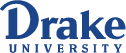 Disability Documentation Form Regarding University HousingTO BE COMPLETED BY THE STUDENT’S HEALTH CARE PROFESSIONALDisability Documentation Form Regarding University HousingTO BE COMPLETED BY THE STUDENT’S HEALTH CARE PROFESSIONALDisability Documentation Form Regarding University HousingTO BE COMPLETED BY THE STUDENT’S HEALTH CARE PROFESSIONALDisability Documentation Form Regarding University HousingTO BE COMPLETED BY THE STUDENT’S HEALTH CARE PROFESSIONALDisability Documentation Form Regarding University HousingTO BE COMPLETED BY THE STUDENT’S HEALTH CARE PROFESSIONALDisability Documentation Form Regarding University HousingTO BE COMPLETED BY THE STUDENT’S HEALTH CARE PROFESSIONALDisability Documentation Form Regarding University HousingTO BE COMPLETED BY THE STUDENT’S HEALTH CARE PROFESSIONALDisability Documentation Form Regarding University HousingTO BE COMPLETED BY THE STUDENT’S HEALTH CARE PROFESSIONALDisability Documentation Form Regarding University HousingTO BE COMPLETED BY THE STUDENT’S HEALTH CARE PROFESSIONALDisability Documentation Form Regarding University HousingTO BE COMPLETED BY THE STUDENT’S HEALTH CARE PROFESSIONALDisability Documentation Form Regarding University HousingTO BE COMPLETED BY THE STUDENT’S HEALTH CARE PROFESSIONALDisability Documentation Form Regarding University HousingTO BE COMPLETED BY THE STUDENT’S HEALTH CARE PROFESSIONALDisability Documentation Form Regarding University HousingTO BE COMPLETED BY THE STUDENT’S HEALTH CARE PROFESSIONALDisability Documentation Form Regarding University HousingTO BE COMPLETED BY THE STUDENT’S HEALTH CARE PROFESSIONALDisability Documentation Form Regarding University HousingTO BE COMPLETED BY THE STUDENT’S HEALTH CARE PROFESSIONALDisability Documentation Form Regarding University HousingTO BE COMPLETED BY THE STUDENT’S HEALTH CARE PROFESSIONALDisability Documentation Form Regarding University HousingTO BE COMPLETED BY THE STUDENT’S HEALTH CARE PROFESSIONALDisability Documentation Form Regarding University HousingTO BE COMPLETED BY THE STUDENT’S HEALTH CARE PROFESSIONALDisability Documentation Form Regarding University HousingTO BE COMPLETED BY THE STUDENT’S HEALTH CARE PROFESSIONALDisability Documentation Form Regarding University HousingTO BE COMPLETED BY THE STUDENT’S HEALTH CARE PROFESSIONALDisability Documentation Form Regarding University HousingTO BE COMPLETED BY THE STUDENT’S HEALTH CARE PROFESSIONALDisability Documentation Form Regarding University HousingTO BE COMPLETED BY THE STUDENT’S HEALTH CARE PROFESSIONALDisability Documentation Form Regarding University HousingTO BE COMPLETED BY THE STUDENT’S HEALTH CARE PROFESSIONALDisability Documentation Form Regarding University HousingTO BE COMPLETED BY THE STUDENT’S HEALTH CARE PROFESSIONALDisability Documentation Form Regarding University HousingTO BE COMPLETED BY THE STUDENT’S HEALTH CARE PROFESSIONALDisability Documentation Form Regarding University HousingTO BE COMPLETED BY THE STUDENT’S HEALTH CARE PROFESSIONALDisability Documentation Form Regarding University HousingTO BE COMPLETED BY THE STUDENT’S HEALTH CARE PROFESSIONALDisability Documentation Form Regarding University HousingTO BE COMPLETED BY THE STUDENT’S HEALTH CARE PROFESSIONALDisability Documentation Form Regarding University HousingTO BE COMPLETED BY THE STUDENT’S HEALTH CARE PROFESSIONALDisability Documentation Form Regarding University HousingTO BE COMPLETED BY THE STUDENT’S HEALTH CARE PROFESSIONALDisability Documentation Form Regarding University HousingTO BE COMPLETED BY THE STUDENT’S HEALTH CARE PROFESSIONALDisability Documentation Form Regarding University HousingTO BE COMPLETED BY THE STUDENT’S HEALTH CARE PROFESSIONALDisability Documentation Form Regarding University HousingTO BE COMPLETED BY THE STUDENT’S HEALTH CARE PROFESSIONALDisability Documentation Form Regarding University HousingTO BE COMPLETED BY THE STUDENT’S HEALTH CARE PROFESSIONALDisability Documentation Form Regarding University HousingTO BE COMPLETED BY THE STUDENT’S HEALTH CARE PROFESSIONALDisability Documentation Form Regarding University HousingTO BE COMPLETED BY THE STUDENT’S HEALTH CARE PROFESSIONALDisability Documentation Form Regarding University HousingTO BE COMPLETED BY THE STUDENT’S HEALTH CARE PROFESSIONALDisability Documentation Form Regarding University HousingTO BE COMPLETED BY THE STUDENT’S HEALTH CARE PROFESSIONALDisability Documentation Form Regarding University HousingTO BE COMPLETED BY THE STUDENT’S HEALTH CARE PROFESSIONALDisability Documentation Form Regarding University HousingTO BE COMPLETED BY THE STUDENT’S HEALTH CARE PROFESSIONALDisability Documentation Form Regarding University HousingTO BE COMPLETED BY THE STUDENT’S HEALTH CARE PROFESSIONALDisability Documentation Form Regarding University HousingTO BE COMPLETED BY THE STUDENT’S HEALTH CARE PROFESSIONALDisability Documentation Form Regarding University HousingTO BE COMPLETED BY THE STUDENT’S HEALTH CARE PROFESSIONALDisability Documentation Form Regarding University HousingTO BE COMPLETED BY THE STUDENT’S HEALTH CARE PROFESSIONALPlease Note: Drake University is deeply committed to the full participation of students with disabilities in all aspects of University life. As a four-year residential University, learning to live in a community and share space with others is an integral part of students’ educational experience.  A standard housing assignment is a two- or three or four-person sleeping room where bathroom facilities are located on the same floor, but not in the room, and with access to a communal kitchen. There are numerous campus locations that provide quiet spaces for studying (including the library and 24-hour access to several academic buildings). Accommodations in the residential environment are not granted based on preference or a desire for a particular type of location or for a desire for a quiet, undisturbed place to study, but rather when determined that a standard residential assignment is not a viable option for this student. Please Note: Drake University is deeply committed to the full participation of students with disabilities in all aspects of University life. As a four-year residential University, learning to live in a community and share space with others is an integral part of students’ educational experience.  A standard housing assignment is a two- or three or four-person sleeping room where bathroom facilities are located on the same floor, but not in the room, and with access to a communal kitchen. There are numerous campus locations that provide quiet spaces for studying (including the library and 24-hour access to several academic buildings). Accommodations in the residential environment are not granted based on preference or a desire for a particular type of location or for a desire for a quiet, undisturbed place to study, but rather when determined that a standard residential assignment is not a viable option for this student. Please Note: Drake University is deeply committed to the full participation of students with disabilities in all aspects of University life. As a four-year residential University, learning to live in a community and share space with others is an integral part of students’ educational experience.  A standard housing assignment is a two- or three or four-person sleeping room where bathroom facilities are located on the same floor, but not in the room, and with access to a communal kitchen. There are numerous campus locations that provide quiet spaces for studying (including the library and 24-hour access to several academic buildings). Accommodations in the residential environment are not granted based on preference or a desire for a particular type of location or for a desire for a quiet, undisturbed place to study, but rather when determined that a standard residential assignment is not a viable option for this student. Please Note: Drake University is deeply committed to the full participation of students with disabilities in all aspects of University life. As a four-year residential University, learning to live in a community and share space with others is an integral part of students’ educational experience.  A standard housing assignment is a two- or three or four-person sleeping room where bathroom facilities are located on the same floor, but not in the room, and with access to a communal kitchen. There are numerous campus locations that provide quiet spaces for studying (including the library and 24-hour access to several academic buildings). Accommodations in the residential environment are not granted based on preference or a desire for a particular type of location or for a desire for a quiet, undisturbed place to study, but rather when determined that a standard residential assignment is not a viable option for this student. Please Note: Drake University is deeply committed to the full participation of students with disabilities in all aspects of University life. As a four-year residential University, learning to live in a community and share space with others is an integral part of students’ educational experience.  A standard housing assignment is a two- or three or four-person sleeping room where bathroom facilities are located on the same floor, but not in the room, and with access to a communal kitchen. There are numerous campus locations that provide quiet spaces for studying (including the library and 24-hour access to several academic buildings). Accommodations in the residential environment are not granted based on preference or a desire for a particular type of location or for a desire for a quiet, undisturbed place to study, but rather when determined that a standard residential assignment is not a viable option for this student. Please Note: Drake University is deeply committed to the full participation of students with disabilities in all aspects of University life. As a four-year residential University, learning to live in a community and share space with others is an integral part of students’ educational experience.  A standard housing assignment is a two- or three or four-person sleeping room where bathroom facilities are located on the same floor, but not in the room, and with access to a communal kitchen. There are numerous campus locations that provide quiet spaces for studying (including the library and 24-hour access to several academic buildings). Accommodations in the residential environment are not granted based on preference or a desire for a particular type of location or for a desire for a quiet, undisturbed place to study, but rather when determined that a standard residential assignment is not a viable option for this student. Please Note: Drake University is deeply committed to the full participation of students with disabilities in all aspects of University life. As a four-year residential University, learning to live in a community and share space with others is an integral part of students’ educational experience.  A standard housing assignment is a two- or three or four-person sleeping room where bathroom facilities are located on the same floor, but not in the room, and with access to a communal kitchen. There are numerous campus locations that provide quiet spaces for studying (including the library and 24-hour access to several academic buildings). Accommodations in the residential environment are not granted based on preference or a desire for a particular type of location or for a desire for a quiet, undisturbed place to study, but rather when determined that a standard residential assignment is not a viable option for this student. Please Note: Drake University is deeply committed to the full participation of students with disabilities in all aspects of University life. As a four-year residential University, learning to live in a community and share space with others is an integral part of students’ educational experience.  A standard housing assignment is a two- or three or four-person sleeping room where bathroom facilities are located on the same floor, but not in the room, and with access to a communal kitchen. There are numerous campus locations that provide quiet spaces for studying (including the library and 24-hour access to several academic buildings). Accommodations in the residential environment are not granted based on preference or a desire for a particular type of location or for a desire for a quiet, undisturbed place to study, but rather when determined that a standard residential assignment is not a viable option for this student. Please Note: Drake University is deeply committed to the full participation of students with disabilities in all aspects of University life. As a four-year residential University, learning to live in a community and share space with others is an integral part of students’ educational experience.  A standard housing assignment is a two- or three or four-person sleeping room where bathroom facilities are located on the same floor, but not in the room, and with access to a communal kitchen. There are numerous campus locations that provide quiet spaces for studying (including the library and 24-hour access to several academic buildings). Accommodations in the residential environment are not granted based on preference or a desire for a particular type of location or for a desire for a quiet, undisturbed place to study, but rather when determined that a standard residential assignment is not a viable option for this student. Please Note: Drake University is deeply committed to the full participation of students with disabilities in all aspects of University life. As a four-year residential University, learning to live in a community and share space with others is an integral part of students’ educational experience.  A standard housing assignment is a two- or three or four-person sleeping room where bathroom facilities are located on the same floor, but not in the room, and with access to a communal kitchen. There are numerous campus locations that provide quiet spaces for studying (including the library and 24-hour access to several academic buildings). Accommodations in the residential environment are not granted based on preference or a desire for a particular type of location or for a desire for a quiet, undisturbed place to study, but rather when determined that a standard residential assignment is not a viable option for this student. Please Note: Drake University is deeply committed to the full participation of students with disabilities in all aspects of University life. As a four-year residential University, learning to live in a community and share space with others is an integral part of students’ educational experience.  A standard housing assignment is a two- or three or four-person sleeping room where bathroom facilities are located on the same floor, but not in the room, and with access to a communal kitchen. There are numerous campus locations that provide quiet spaces for studying (including the library and 24-hour access to several academic buildings). Accommodations in the residential environment are not granted based on preference or a desire for a particular type of location or for a desire for a quiet, undisturbed place to study, but rather when determined that a standard residential assignment is not a viable option for this student. Please Note: Drake University is deeply committed to the full participation of students with disabilities in all aspects of University life. As a four-year residential University, learning to live in a community and share space with others is an integral part of students’ educational experience.  A standard housing assignment is a two- or three or four-person sleeping room where bathroom facilities are located on the same floor, but not in the room, and with access to a communal kitchen. There are numerous campus locations that provide quiet spaces for studying (including the library and 24-hour access to several academic buildings). Accommodations in the residential environment are not granted based on preference or a desire for a particular type of location or for a desire for a quiet, undisturbed place to study, but rather when determined that a standard residential assignment is not a viable option for this student. Please Note: Drake University is deeply committed to the full participation of students with disabilities in all aspects of University life. As a four-year residential University, learning to live in a community and share space with others is an integral part of students’ educational experience.  A standard housing assignment is a two- or three or four-person sleeping room where bathroom facilities are located on the same floor, but not in the room, and with access to a communal kitchen. There are numerous campus locations that provide quiet spaces for studying (including the library and 24-hour access to several academic buildings). Accommodations in the residential environment are not granted based on preference or a desire for a particular type of location or for a desire for a quiet, undisturbed place to study, but rather when determined that a standard residential assignment is not a viable option for this student. Please Note: Drake University is deeply committed to the full participation of students with disabilities in all aspects of University life. As a four-year residential University, learning to live in a community and share space with others is an integral part of students’ educational experience.  A standard housing assignment is a two- or three or four-person sleeping room where bathroom facilities are located on the same floor, but not in the room, and with access to a communal kitchen. There are numerous campus locations that provide quiet spaces for studying (including the library and 24-hour access to several academic buildings). Accommodations in the residential environment are not granted based on preference or a desire for a particular type of location or for a desire for a quiet, undisturbed place to study, but rather when determined that a standard residential assignment is not a viable option for this student. Please Note: Drake University is deeply committed to the full participation of students with disabilities in all aspects of University life. As a four-year residential University, learning to live in a community and share space with others is an integral part of students’ educational experience.  A standard housing assignment is a two- or three or four-person sleeping room where bathroom facilities are located on the same floor, but not in the room, and with access to a communal kitchen. There are numerous campus locations that provide quiet spaces for studying (including the library and 24-hour access to several academic buildings). Accommodations in the residential environment are not granted based on preference or a desire for a particular type of location or for a desire for a quiet, undisturbed place to study, but rather when determined that a standard residential assignment is not a viable option for this student. Please Note: Drake University is deeply committed to the full participation of students with disabilities in all aspects of University life. As a four-year residential University, learning to live in a community and share space with others is an integral part of students’ educational experience.  A standard housing assignment is a two- or three or four-person sleeping room where bathroom facilities are located on the same floor, but not in the room, and with access to a communal kitchen. There are numerous campus locations that provide quiet spaces for studying (including the library and 24-hour access to several academic buildings). Accommodations in the residential environment are not granted based on preference or a desire for a particular type of location or for a desire for a quiet, undisturbed place to study, but rather when determined that a standard residential assignment is not a viable option for this student. Please Note: Drake University is deeply committed to the full participation of students with disabilities in all aspects of University life. As a four-year residential University, learning to live in a community and share space with others is an integral part of students’ educational experience.  A standard housing assignment is a two- or three or four-person sleeping room where bathroom facilities are located on the same floor, but not in the room, and with access to a communal kitchen. There are numerous campus locations that provide quiet spaces for studying (including the library and 24-hour access to several academic buildings). Accommodations in the residential environment are not granted based on preference or a desire for a particular type of location or for a desire for a quiet, undisturbed place to study, but rather when determined that a standard residential assignment is not a viable option for this student. Please Note: Drake University is deeply committed to the full participation of students with disabilities in all aspects of University life. As a four-year residential University, learning to live in a community and share space with others is an integral part of students’ educational experience.  A standard housing assignment is a two- or three or four-person sleeping room where bathroom facilities are located on the same floor, but not in the room, and with access to a communal kitchen. There are numerous campus locations that provide quiet spaces for studying (including the library and 24-hour access to several academic buildings). Accommodations in the residential environment are not granted based on preference or a desire for a particular type of location or for a desire for a quiet, undisturbed place to study, but rather when determined that a standard residential assignment is not a viable option for this student. Please Note: Drake University is deeply committed to the full participation of students with disabilities in all aspects of University life. As a four-year residential University, learning to live in a community and share space with others is an integral part of students’ educational experience.  A standard housing assignment is a two- or three or four-person sleeping room where bathroom facilities are located on the same floor, but not in the room, and with access to a communal kitchen. There are numerous campus locations that provide quiet spaces for studying (including the library and 24-hour access to several academic buildings). Accommodations in the residential environment are not granted based on preference or a desire for a particular type of location or for a desire for a quiet, undisturbed place to study, but rather when determined that a standard residential assignment is not a viable option for this student. Please Note: Drake University is deeply committed to the full participation of students with disabilities in all aspects of University life. As a four-year residential University, learning to live in a community and share space with others is an integral part of students’ educational experience.  A standard housing assignment is a two- or three or four-person sleeping room where bathroom facilities are located on the same floor, but not in the room, and with access to a communal kitchen. There are numerous campus locations that provide quiet spaces for studying (including the library and 24-hour access to several academic buildings). Accommodations in the residential environment are not granted based on preference or a desire for a particular type of location or for a desire for a quiet, undisturbed place to study, but rather when determined that a standard residential assignment is not a viable option for this student. Please Note: Drake University is deeply committed to the full participation of students with disabilities in all aspects of University life. As a four-year residential University, learning to live in a community and share space with others is an integral part of students’ educational experience.  A standard housing assignment is a two- or three or four-person sleeping room where bathroom facilities are located on the same floor, but not in the room, and with access to a communal kitchen. There are numerous campus locations that provide quiet spaces for studying (including the library and 24-hour access to several academic buildings). Accommodations in the residential environment are not granted based on preference or a desire for a particular type of location or for a desire for a quiet, undisturbed place to study, but rather when determined that a standard residential assignment is not a viable option for this student. Please Note: Drake University is deeply committed to the full participation of students with disabilities in all aspects of University life. As a four-year residential University, learning to live in a community and share space with others is an integral part of students’ educational experience.  A standard housing assignment is a two- or three or four-person sleeping room where bathroom facilities are located on the same floor, but not in the room, and with access to a communal kitchen. There are numerous campus locations that provide quiet spaces for studying (including the library and 24-hour access to several academic buildings). Accommodations in the residential environment are not granted based on preference or a desire for a particular type of location or for a desire for a quiet, undisturbed place to study, but rather when determined that a standard residential assignment is not a viable option for this student. Please Note: Drake University is deeply committed to the full participation of students with disabilities in all aspects of University life. As a four-year residential University, learning to live in a community and share space with others is an integral part of students’ educational experience.  A standard housing assignment is a two- or three or four-person sleeping room where bathroom facilities are located on the same floor, but not in the room, and with access to a communal kitchen. There are numerous campus locations that provide quiet spaces for studying (including the library and 24-hour access to several academic buildings). Accommodations in the residential environment are not granted based on preference or a desire for a particular type of location or for a desire for a quiet, undisturbed place to study, but rather when determined that a standard residential assignment is not a viable option for this student. Please Note: Drake University is deeply committed to the full participation of students with disabilities in all aspects of University life. As a four-year residential University, learning to live in a community and share space with others is an integral part of students’ educational experience.  A standard housing assignment is a two- or three or four-person sleeping room where bathroom facilities are located on the same floor, but not in the room, and with access to a communal kitchen. There are numerous campus locations that provide quiet spaces for studying (including the library and 24-hour access to several academic buildings). Accommodations in the residential environment are not granted based on preference or a desire for a particular type of location or for a desire for a quiet, undisturbed place to study, but rather when determined that a standard residential assignment is not a viable option for this student. Please Note: Drake University is deeply committed to the full participation of students with disabilities in all aspects of University life. As a four-year residential University, learning to live in a community and share space with others is an integral part of students’ educational experience.  A standard housing assignment is a two- or three or four-person sleeping room where bathroom facilities are located on the same floor, but not in the room, and with access to a communal kitchen. There are numerous campus locations that provide quiet spaces for studying (including the library and 24-hour access to several academic buildings). Accommodations in the residential environment are not granted based on preference or a desire for a particular type of location or for a desire for a quiet, undisturbed place to study, but rather when determined that a standard residential assignment is not a viable option for this student. Please Note: Drake University is deeply committed to the full participation of students with disabilities in all aspects of University life. As a four-year residential University, learning to live in a community and share space with others is an integral part of students’ educational experience.  A standard housing assignment is a two- or three or four-person sleeping room where bathroom facilities are located on the same floor, but not in the room, and with access to a communal kitchen. There are numerous campus locations that provide quiet spaces for studying (including the library and 24-hour access to several academic buildings). Accommodations in the residential environment are not granted based on preference or a desire for a particular type of location or for a desire for a quiet, undisturbed place to study, but rather when determined that a standard residential assignment is not a viable option for this student. Please Note: Drake University is deeply committed to the full participation of students with disabilities in all aspects of University life. As a four-year residential University, learning to live in a community and share space with others is an integral part of students’ educational experience.  A standard housing assignment is a two- or three or four-person sleeping room where bathroom facilities are located on the same floor, but not in the room, and with access to a communal kitchen. There are numerous campus locations that provide quiet spaces for studying (including the library and 24-hour access to several academic buildings). Accommodations in the residential environment are not granted based on preference or a desire for a particular type of location or for a desire for a quiet, undisturbed place to study, but rather when determined that a standard residential assignment is not a viable option for this student. Please Note: Drake University is deeply committed to the full participation of students with disabilities in all aspects of University life. As a four-year residential University, learning to live in a community and share space with others is an integral part of students’ educational experience.  A standard housing assignment is a two- or three or four-person sleeping room where bathroom facilities are located on the same floor, but not in the room, and with access to a communal kitchen. There are numerous campus locations that provide quiet spaces for studying (including the library and 24-hour access to several academic buildings). Accommodations in the residential environment are not granted based on preference or a desire for a particular type of location or for a desire for a quiet, undisturbed place to study, but rather when determined that a standard residential assignment is not a viable option for this student. Please Note: Drake University is deeply committed to the full participation of students with disabilities in all aspects of University life. As a four-year residential University, learning to live in a community and share space with others is an integral part of students’ educational experience.  A standard housing assignment is a two- or three or four-person sleeping room where bathroom facilities are located on the same floor, but not in the room, and with access to a communal kitchen. There are numerous campus locations that provide quiet spaces for studying (including the library and 24-hour access to several academic buildings). Accommodations in the residential environment are not granted based on preference or a desire for a particular type of location or for a desire for a quiet, undisturbed place to study, but rather when determined that a standard residential assignment is not a viable option for this student. Please Note: Drake University is deeply committed to the full participation of students with disabilities in all aspects of University life. As a four-year residential University, learning to live in a community and share space with others is an integral part of students’ educational experience.  A standard housing assignment is a two- or three or four-person sleeping room where bathroom facilities are located on the same floor, but not in the room, and with access to a communal kitchen. There are numerous campus locations that provide quiet spaces for studying (including the library and 24-hour access to several academic buildings). Accommodations in the residential environment are not granted based on preference or a desire for a particular type of location or for a desire for a quiet, undisturbed place to study, but rather when determined that a standard residential assignment is not a viable option for this student. Please Note: Drake University is deeply committed to the full participation of students with disabilities in all aspects of University life. As a four-year residential University, learning to live in a community and share space with others is an integral part of students’ educational experience.  A standard housing assignment is a two- or three or four-person sleeping room where bathroom facilities are located on the same floor, but not in the room, and with access to a communal kitchen. There are numerous campus locations that provide quiet spaces for studying (including the library and 24-hour access to several academic buildings). Accommodations in the residential environment are not granted based on preference or a desire for a particular type of location or for a desire for a quiet, undisturbed place to study, but rather when determined that a standard residential assignment is not a viable option for this student. Please Note: Drake University is deeply committed to the full participation of students with disabilities in all aspects of University life. As a four-year residential University, learning to live in a community and share space with others is an integral part of students’ educational experience.  A standard housing assignment is a two- or three or four-person sleeping room where bathroom facilities are located on the same floor, but not in the room, and with access to a communal kitchen. There are numerous campus locations that provide quiet spaces for studying (including the library and 24-hour access to several academic buildings). Accommodations in the residential environment are not granted based on preference or a desire for a particular type of location or for a desire for a quiet, undisturbed place to study, but rather when determined that a standard residential assignment is not a viable option for this student. Please Note: Drake University is deeply committed to the full participation of students with disabilities in all aspects of University life. As a four-year residential University, learning to live in a community and share space with others is an integral part of students’ educational experience.  A standard housing assignment is a two- or three or four-person sleeping room where bathroom facilities are located on the same floor, but not in the room, and with access to a communal kitchen. There are numerous campus locations that provide quiet spaces for studying (including the library and 24-hour access to several academic buildings). Accommodations in the residential environment are not granted based on preference or a desire for a particular type of location or for a desire for a quiet, undisturbed place to study, but rather when determined that a standard residential assignment is not a viable option for this student. Please Note: Drake University is deeply committed to the full participation of students with disabilities in all aspects of University life. As a four-year residential University, learning to live in a community and share space with others is an integral part of students’ educational experience.  A standard housing assignment is a two- or three or four-person sleeping room where bathroom facilities are located on the same floor, but not in the room, and with access to a communal kitchen. There are numerous campus locations that provide quiet spaces for studying (including the library and 24-hour access to several academic buildings). Accommodations in the residential environment are not granted based on preference or a desire for a particular type of location or for a desire for a quiet, undisturbed place to study, but rather when determined that a standard residential assignment is not a viable option for this student. Please Note: Drake University is deeply committed to the full participation of students with disabilities in all aspects of University life. As a four-year residential University, learning to live in a community and share space with others is an integral part of students’ educational experience.  A standard housing assignment is a two- or three or four-person sleeping room where bathroom facilities are located on the same floor, but not in the room, and with access to a communal kitchen. There are numerous campus locations that provide quiet spaces for studying (including the library and 24-hour access to several academic buildings). Accommodations in the residential environment are not granted based on preference or a desire for a particular type of location or for a desire for a quiet, undisturbed place to study, but rather when determined that a standard residential assignment is not a viable option for this student. Please Note: Drake University is deeply committed to the full participation of students with disabilities in all aspects of University life. As a four-year residential University, learning to live in a community and share space with others is an integral part of students’ educational experience.  A standard housing assignment is a two- or three or four-person sleeping room where bathroom facilities are located on the same floor, but not in the room, and with access to a communal kitchen. There are numerous campus locations that provide quiet spaces for studying (including the library and 24-hour access to several academic buildings). Accommodations in the residential environment are not granted based on preference or a desire for a particular type of location or for a desire for a quiet, undisturbed place to study, but rather when determined that a standard residential assignment is not a viable option for this student. Please Note: Drake University is deeply committed to the full participation of students with disabilities in all aspects of University life. As a four-year residential University, learning to live in a community and share space with others is an integral part of students’ educational experience.  A standard housing assignment is a two- or three or four-person sleeping room where bathroom facilities are located on the same floor, but not in the room, and with access to a communal kitchen. There are numerous campus locations that provide quiet spaces for studying (including the library and 24-hour access to several academic buildings). Accommodations in the residential environment are not granted based on preference or a desire for a particular type of location or for a desire for a quiet, undisturbed place to study, but rather when determined that a standard residential assignment is not a viable option for this student. Please Note: Drake University is deeply committed to the full participation of students with disabilities in all aspects of University life. As a four-year residential University, learning to live in a community and share space with others is an integral part of students’ educational experience.  A standard housing assignment is a two- or three or four-person sleeping room where bathroom facilities are located on the same floor, but not in the room, and with access to a communal kitchen. There are numerous campus locations that provide quiet spaces for studying (including the library and 24-hour access to several academic buildings). Accommodations in the residential environment are not granted based on preference or a desire for a particular type of location or for a desire for a quiet, undisturbed place to study, but rather when determined that a standard residential assignment is not a viable option for this student. Please Note: Drake University is deeply committed to the full participation of students with disabilities in all aspects of University life. As a four-year residential University, learning to live in a community and share space with others is an integral part of students’ educational experience.  A standard housing assignment is a two- or three or four-person sleeping room where bathroom facilities are located on the same floor, but not in the room, and with access to a communal kitchen. There are numerous campus locations that provide quiet spaces for studying (including the library and 24-hour access to several academic buildings). Accommodations in the residential environment are not granted based on preference or a desire for a particular type of location or for a desire for a quiet, undisturbed place to study, but rather when determined that a standard residential assignment is not a viable option for this student. Please Note: Drake University is deeply committed to the full participation of students with disabilities in all aspects of University life. As a four-year residential University, learning to live in a community and share space with others is an integral part of students’ educational experience.  A standard housing assignment is a two- or three or four-person sleeping room where bathroom facilities are located on the same floor, but not in the room, and with access to a communal kitchen. There are numerous campus locations that provide quiet spaces for studying (including the library and 24-hour access to several academic buildings). Accommodations in the residential environment are not granted based on preference or a desire for a particular type of location or for a desire for a quiet, undisturbed place to study, but rather when determined that a standard residential assignment is not a viable option for this student. Please Note: Drake University is deeply committed to the full participation of students with disabilities in all aspects of University life. As a four-year residential University, learning to live in a community and share space with others is an integral part of students’ educational experience.  A standard housing assignment is a two- or three or four-person sleeping room where bathroom facilities are located on the same floor, but not in the room, and with access to a communal kitchen. There are numerous campus locations that provide quiet spaces for studying (including the library and 24-hour access to several academic buildings). Accommodations in the residential environment are not granted based on preference or a desire for a particular type of location or for a desire for a quiet, undisturbed place to study, but rather when determined that a standard residential assignment is not a viable option for this student. Please Note: Drake University is deeply committed to the full participation of students with disabilities in all aspects of University life. As a four-year residential University, learning to live in a community and share space with others is an integral part of students’ educational experience.  A standard housing assignment is a two- or three or four-person sleeping room where bathroom facilities are located on the same floor, but not in the room, and with access to a communal kitchen. There are numerous campus locations that provide quiet spaces for studying (including the library and 24-hour access to several academic buildings). Accommodations in the residential environment are not granted based on preference or a desire for a particular type of location or for a desire for a quiet, undisturbed place to study, but rather when determined that a standard residential assignment is not a viable option for this student. Please Note: Drake University is deeply committed to the full participation of students with disabilities in all aspects of University life. As a four-year residential University, learning to live in a community and share space with others is an integral part of students’ educational experience.  A standard housing assignment is a two- or three or four-person sleeping room where bathroom facilities are located on the same floor, but not in the room, and with access to a communal kitchen. There are numerous campus locations that provide quiet spaces for studying (including the library and 24-hour access to several academic buildings). Accommodations in the residential environment are not granted based on preference or a desire for a particular type of location or for a desire for a quiet, undisturbed place to study, but rather when determined that a standard residential assignment is not a viable option for this student. Please Note: Drake University is deeply committed to the full participation of students with disabilities in all aspects of University life. As a four-year residential University, learning to live in a community and share space with others is an integral part of students’ educational experience.  A standard housing assignment is a two- or three or four-person sleeping room where bathroom facilities are located on the same floor, but not in the room, and with access to a communal kitchen. There are numerous campus locations that provide quiet spaces for studying (including the library and 24-hour access to several academic buildings). Accommodations in the residential environment are not granted based on preference or a desire for a particular type of location or for a desire for a quiet, undisturbed place to study, but rather when determined that a standard residential assignment is not a viable option for this student. Student’s Name:Student’s Name:Student’s Name:Student’s Name:Student’s Name:Student’s Name:Student’s Name:Date of Birth:Date of Birth:Date of Birth:Date of Birth:Date of Birth:Date of Birth:Date of Birth:Date of Birth:Date of Birth:Date of Birth:This form is to be completed by a qualified health care provider (who is not related to the student) with experience and expertise regarding the functional limitations of the student’s disability and current symptomology that would impact the student’s housing needs. Thank you in advance for providing as much detail possible in your responses.This form is to be completed by a qualified health care provider (who is not related to the student) with experience and expertise regarding the functional limitations of the student’s disability and current symptomology that would impact the student’s housing needs. Thank you in advance for providing as much detail possible in your responses.This form is to be completed by a qualified health care provider (who is not related to the student) with experience and expertise regarding the functional limitations of the student’s disability and current symptomology that would impact the student’s housing needs. Thank you in advance for providing as much detail possible in your responses.This form is to be completed by a qualified health care provider (who is not related to the student) with experience and expertise regarding the functional limitations of the student’s disability and current symptomology that would impact the student’s housing needs. Thank you in advance for providing as much detail possible in your responses.This form is to be completed by a qualified health care provider (who is not related to the student) with experience and expertise regarding the functional limitations of the student’s disability and current symptomology that would impact the student’s housing needs. Thank you in advance for providing as much detail possible in your responses.This form is to be completed by a qualified health care provider (who is not related to the student) with experience and expertise regarding the functional limitations of the student’s disability and current symptomology that would impact the student’s housing needs. Thank you in advance for providing as much detail possible in your responses.This form is to be completed by a qualified health care provider (who is not related to the student) with experience and expertise regarding the functional limitations of the student’s disability and current symptomology that would impact the student’s housing needs. Thank you in advance for providing as much detail possible in your responses.This form is to be completed by a qualified health care provider (who is not related to the student) with experience and expertise regarding the functional limitations of the student’s disability and current symptomology that would impact the student’s housing needs. Thank you in advance for providing as much detail possible in your responses.This form is to be completed by a qualified health care provider (who is not related to the student) with experience and expertise regarding the functional limitations of the student’s disability and current symptomology that would impact the student’s housing needs. Thank you in advance for providing as much detail possible in your responses.This form is to be completed by a qualified health care provider (who is not related to the student) with experience and expertise regarding the functional limitations of the student’s disability and current symptomology that would impact the student’s housing needs. Thank you in advance for providing as much detail possible in your responses.This form is to be completed by a qualified health care provider (who is not related to the student) with experience and expertise regarding the functional limitations of the student’s disability and current symptomology that would impact the student’s housing needs. Thank you in advance for providing as much detail possible in your responses.This form is to be completed by a qualified health care provider (who is not related to the student) with experience and expertise regarding the functional limitations of the student’s disability and current symptomology that would impact the student’s housing needs. Thank you in advance for providing as much detail possible in your responses.This form is to be completed by a qualified health care provider (who is not related to the student) with experience and expertise regarding the functional limitations of the student’s disability and current symptomology that would impact the student’s housing needs. Thank you in advance for providing as much detail possible in your responses.This form is to be completed by a qualified health care provider (who is not related to the student) with experience and expertise regarding the functional limitations of the student’s disability and current symptomology that would impact the student’s housing needs. Thank you in advance for providing as much detail possible in your responses.This form is to be completed by a qualified health care provider (who is not related to the student) with experience and expertise regarding the functional limitations of the student’s disability and current symptomology that would impact the student’s housing needs. Thank you in advance for providing as much detail possible in your responses.This form is to be completed by a qualified health care provider (who is not related to the student) with experience and expertise regarding the functional limitations of the student’s disability and current symptomology that would impact the student’s housing needs. Thank you in advance for providing as much detail possible in your responses.This form is to be completed by a qualified health care provider (who is not related to the student) with experience and expertise regarding the functional limitations of the student’s disability and current symptomology that would impact the student’s housing needs. Thank you in advance for providing as much detail possible in your responses.This form is to be completed by a qualified health care provider (who is not related to the student) with experience and expertise regarding the functional limitations of the student’s disability and current symptomology that would impact the student’s housing needs. Thank you in advance for providing as much detail possible in your responses.This form is to be completed by a qualified health care provider (who is not related to the student) with experience and expertise regarding the functional limitations of the student’s disability and current symptomology that would impact the student’s housing needs. Thank you in advance for providing as much detail possible in your responses.This form is to be completed by a qualified health care provider (who is not related to the student) with experience and expertise regarding the functional limitations of the student’s disability and current symptomology that would impact the student’s housing needs. Thank you in advance for providing as much detail possible in your responses.This form is to be completed by a qualified health care provider (who is not related to the student) with experience and expertise regarding the functional limitations of the student’s disability and current symptomology that would impact the student’s housing needs. Thank you in advance for providing as much detail possible in your responses.This form is to be completed by a qualified health care provider (who is not related to the student) with experience and expertise regarding the functional limitations of the student’s disability and current symptomology that would impact the student’s housing needs. Thank you in advance for providing as much detail possible in your responses.This form is to be completed by a qualified health care provider (who is not related to the student) with experience and expertise regarding the functional limitations of the student’s disability and current symptomology that would impact the student’s housing needs. Thank you in advance for providing as much detail possible in your responses.This form is to be completed by a qualified health care provider (who is not related to the student) with experience and expertise regarding the functional limitations of the student’s disability and current symptomology that would impact the student’s housing needs. Thank you in advance for providing as much detail possible in your responses.This form is to be completed by a qualified health care provider (who is not related to the student) with experience and expertise regarding the functional limitations of the student’s disability and current symptomology that would impact the student’s housing needs. Thank you in advance for providing as much detail possible in your responses.This form is to be completed by a qualified health care provider (who is not related to the student) with experience and expertise regarding the functional limitations of the student’s disability and current symptomology that would impact the student’s housing needs. Thank you in advance for providing as much detail possible in your responses.This form is to be completed by a qualified health care provider (who is not related to the student) with experience and expertise regarding the functional limitations of the student’s disability and current symptomology that would impact the student’s housing needs. Thank you in advance for providing as much detail possible in your responses.This form is to be completed by a qualified health care provider (who is not related to the student) with experience and expertise regarding the functional limitations of the student’s disability and current symptomology that would impact the student’s housing needs. Thank you in advance for providing as much detail possible in your responses.This form is to be completed by a qualified health care provider (who is not related to the student) with experience and expertise regarding the functional limitations of the student’s disability and current symptomology that would impact the student’s housing needs. Thank you in advance for providing as much detail possible in your responses.This form is to be completed by a qualified health care provider (who is not related to the student) with experience and expertise regarding the functional limitations of the student’s disability and current symptomology that would impact the student’s housing needs. Thank you in advance for providing as much detail possible in your responses.This form is to be completed by a qualified health care provider (who is not related to the student) with experience and expertise regarding the functional limitations of the student’s disability and current symptomology that would impact the student’s housing needs. Thank you in advance for providing as much detail possible in your responses.This form is to be completed by a qualified health care provider (who is not related to the student) with experience and expertise regarding the functional limitations of the student’s disability and current symptomology that would impact the student’s housing needs. Thank you in advance for providing as much detail possible in your responses.This form is to be completed by a qualified health care provider (who is not related to the student) with experience and expertise regarding the functional limitations of the student’s disability and current symptomology that would impact the student’s housing needs. Thank you in advance for providing as much detail possible in your responses.This form is to be completed by a qualified health care provider (who is not related to the student) with experience and expertise regarding the functional limitations of the student’s disability and current symptomology that would impact the student’s housing needs. Thank you in advance for providing as much detail possible in your responses.This form is to be completed by a qualified health care provider (who is not related to the student) with experience and expertise regarding the functional limitations of the student’s disability and current symptomology that would impact the student’s housing needs. Thank you in advance for providing as much detail possible in your responses.This form is to be completed by a qualified health care provider (who is not related to the student) with experience and expertise regarding the functional limitations of the student’s disability and current symptomology that would impact the student’s housing needs. Thank you in advance for providing as much detail possible in your responses.This form is to be completed by a qualified health care provider (who is not related to the student) with experience and expertise regarding the functional limitations of the student’s disability and current symptomology that would impact the student’s housing needs. Thank you in advance for providing as much detail possible in your responses.This form is to be completed by a qualified health care provider (who is not related to the student) with experience and expertise regarding the functional limitations of the student’s disability and current symptomology that would impact the student’s housing needs. Thank you in advance for providing as much detail possible in your responses.This form is to be completed by a qualified health care provider (who is not related to the student) with experience and expertise regarding the functional limitations of the student’s disability and current symptomology that would impact the student’s housing needs. Thank you in advance for providing as much detail possible in your responses.This form is to be completed by a qualified health care provider (who is not related to the student) with experience and expertise regarding the functional limitations of the student’s disability and current symptomology that would impact the student’s housing needs. Thank you in advance for providing as much detail possible in your responses.This form is to be completed by a qualified health care provider (who is not related to the student) with experience and expertise regarding the functional limitations of the student’s disability and current symptomology that would impact the student’s housing needs. Thank you in advance for providing as much detail possible in your responses.This form is to be completed by a qualified health care provider (who is not related to the student) with experience and expertise regarding the functional limitations of the student’s disability and current symptomology that would impact the student’s housing needs. Thank you in advance for providing as much detail possible in your responses.This form is to be completed by a qualified health care provider (who is not related to the student) with experience and expertise regarding the functional limitations of the student’s disability and current symptomology that would impact the student’s housing needs. Thank you in advance for providing as much detail possible in your responses.This form is to be completed by a qualified health care provider (who is not related to the student) with experience and expertise regarding the functional limitations of the student’s disability and current symptomology that would impact the student’s housing needs. Thank you in advance for providing as much detail possible in your responses.Care Provider Information                                                                                            Care Provider Information                                                                                            Care Provider Information                                                                                            Care Provider Information                                                                                            Care Provider Information                                                                                            Care Provider Information                                                                                            Care Provider Information                                                                                            Care Provider Information                                                                                            Care Provider Information                                                                                            Care Provider Information                                                                                            Care Provider Information                                                                                            Care Provider Information                                                                                            Care Provider Information                                                                                            Care Provider Information                                                                                            Care Provider Information                                                                                            Care Provider Information                                                                                            Care Provider Information                                                                                            Care Provider Information                                                                                            Care Provider Information                                                                                            Care Provider Information                                                                                            Care Provider Information                                                                                            Care Provider Information                                                                                            Care Provider Information                                                                                            Practice Name and Address(Stamps welcome)Practice Name and Address(Stamps welcome)Practice Name and Address(Stamps welcome)Practice Name and Address(Stamps welcome)Practice Name and Address(Stamps welcome)Practice Name and Address(Stamps welcome)Practice Name and Address(Stamps welcome)Practice Name and Address(Stamps welcome)Practice Name and Address(Stamps welcome)Practice Name and Address(Stamps welcome)Practice Name and Address(Stamps welcome)Practice Name and Address(Stamps welcome)Practice Name and Address(Stamps welcome)Practice Name and Address(Stamps welcome)Practice Name and Address(Stamps welcome)Practice Name and Address(Stamps welcome)Practice Name and Address(Stamps welcome)Practice Name and Address(Stamps welcome)Practice Name and Address(Stamps welcome)Practice Name and Address(Stamps welcome)Practice Name and Address(Stamps welcome)Provider Name:Provider Name:Provider Name:Provider Name:Provider Name:Provider Name:Provider Name:Provider Name:Credentials:Credentials:Credentials:Credentials:Credentials:Credentials:Credentials:Credentials:Email:Email:Email:Email:Email:Email:Email:Email:Telephone:Telephone:Telephone:Telephone:Telephone:Telephone:Telephone:Telephone:The student named above has requested a disability-based housing accommodation at Drake University.  A disability is defined under the Americans with Disabilities Act as “a physical or mental impairment that substantially limits one or more major life activities.” Examples of major life activities are listed in Item 3, below. A temporary impairment may include an injury, severe illness, recovery from surgery, or a condition caused by a traumatic event. The student named above has requested a disability-based housing accommodation at Drake University.  A disability is defined under the Americans with Disabilities Act as “a physical or mental impairment that substantially limits one or more major life activities.” Examples of major life activities are listed in Item 3, below. A temporary impairment may include an injury, severe illness, recovery from surgery, or a condition caused by a traumatic event. The student named above has requested a disability-based housing accommodation at Drake University.  A disability is defined under the Americans with Disabilities Act as “a physical or mental impairment that substantially limits one or more major life activities.” Examples of major life activities are listed in Item 3, below. A temporary impairment may include an injury, severe illness, recovery from surgery, or a condition caused by a traumatic event. The student named above has requested a disability-based housing accommodation at Drake University.  A disability is defined under the Americans with Disabilities Act as “a physical or mental impairment that substantially limits one or more major life activities.” Examples of major life activities are listed in Item 3, below. A temporary impairment may include an injury, severe illness, recovery from surgery, or a condition caused by a traumatic event. The student named above has requested a disability-based housing accommodation at Drake University.  A disability is defined under the Americans with Disabilities Act as “a physical or mental impairment that substantially limits one or more major life activities.” Examples of major life activities are listed in Item 3, below. A temporary impairment may include an injury, severe illness, recovery from surgery, or a condition caused by a traumatic event. The student named above has requested a disability-based housing accommodation at Drake University.  A disability is defined under the Americans with Disabilities Act as “a physical or mental impairment that substantially limits one or more major life activities.” Examples of major life activities are listed in Item 3, below. A temporary impairment may include an injury, severe illness, recovery from surgery, or a condition caused by a traumatic event. The student named above has requested a disability-based housing accommodation at Drake University.  A disability is defined under the Americans with Disabilities Act as “a physical or mental impairment that substantially limits one or more major life activities.” Examples of major life activities are listed in Item 3, below. A temporary impairment may include an injury, severe illness, recovery from surgery, or a condition caused by a traumatic event. The student named above has requested a disability-based housing accommodation at Drake University.  A disability is defined under the Americans with Disabilities Act as “a physical or mental impairment that substantially limits one or more major life activities.” Examples of major life activities are listed in Item 3, below. A temporary impairment may include an injury, severe illness, recovery from surgery, or a condition caused by a traumatic event. The student named above has requested a disability-based housing accommodation at Drake University.  A disability is defined under the Americans with Disabilities Act as “a physical or mental impairment that substantially limits one or more major life activities.” Examples of major life activities are listed in Item 3, below. A temporary impairment may include an injury, severe illness, recovery from surgery, or a condition caused by a traumatic event. The student named above has requested a disability-based housing accommodation at Drake University.  A disability is defined under the Americans with Disabilities Act as “a physical or mental impairment that substantially limits one or more major life activities.” Examples of major life activities are listed in Item 3, below. A temporary impairment may include an injury, severe illness, recovery from surgery, or a condition caused by a traumatic event. The student named above has requested a disability-based housing accommodation at Drake University.  A disability is defined under the Americans with Disabilities Act as “a physical or mental impairment that substantially limits one or more major life activities.” Examples of major life activities are listed in Item 3, below. A temporary impairment may include an injury, severe illness, recovery from surgery, or a condition caused by a traumatic event. The student named above has requested a disability-based housing accommodation at Drake University.  A disability is defined under the Americans with Disabilities Act as “a physical or mental impairment that substantially limits one or more major life activities.” Examples of major life activities are listed in Item 3, below. A temporary impairment may include an injury, severe illness, recovery from surgery, or a condition caused by a traumatic event. The student named above has requested a disability-based housing accommodation at Drake University.  A disability is defined under the Americans with Disabilities Act as “a physical or mental impairment that substantially limits one or more major life activities.” Examples of major life activities are listed in Item 3, below. A temporary impairment may include an injury, severe illness, recovery from surgery, or a condition caused by a traumatic event. The student named above has requested a disability-based housing accommodation at Drake University.  A disability is defined under the Americans with Disabilities Act as “a physical or mental impairment that substantially limits one or more major life activities.” Examples of major life activities are listed in Item 3, below. A temporary impairment may include an injury, severe illness, recovery from surgery, or a condition caused by a traumatic event. The student named above has requested a disability-based housing accommodation at Drake University.  A disability is defined under the Americans with Disabilities Act as “a physical or mental impairment that substantially limits one or more major life activities.” Examples of major life activities are listed in Item 3, below. A temporary impairment may include an injury, severe illness, recovery from surgery, or a condition caused by a traumatic event. The student named above has requested a disability-based housing accommodation at Drake University.  A disability is defined under the Americans with Disabilities Act as “a physical or mental impairment that substantially limits one or more major life activities.” Examples of major life activities are listed in Item 3, below. A temporary impairment may include an injury, severe illness, recovery from surgery, or a condition caused by a traumatic event. The student named above has requested a disability-based housing accommodation at Drake University.  A disability is defined under the Americans with Disabilities Act as “a physical or mental impairment that substantially limits one or more major life activities.” Examples of major life activities are listed in Item 3, below. A temporary impairment may include an injury, severe illness, recovery from surgery, or a condition caused by a traumatic event. The student named above has requested a disability-based housing accommodation at Drake University.  A disability is defined under the Americans with Disabilities Act as “a physical or mental impairment that substantially limits one or more major life activities.” Examples of major life activities are listed in Item 3, below. A temporary impairment may include an injury, severe illness, recovery from surgery, or a condition caused by a traumatic event. The student named above has requested a disability-based housing accommodation at Drake University.  A disability is defined under the Americans with Disabilities Act as “a physical or mental impairment that substantially limits one or more major life activities.” Examples of major life activities are listed in Item 3, below. A temporary impairment may include an injury, severe illness, recovery from surgery, or a condition caused by a traumatic event. The student named above has requested a disability-based housing accommodation at Drake University.  A disability is defined under the Americans with Disabilities Act as “a physical or mental impairment that substantially limits one or more major life activities.” Examples of major life activities are listed in Item 3, below. A temporary impairment may include an injury, severe illness, recovery from surgery, or a condition caused by a traumatic event. The student named above has requested a disability-based housing accommodation at Drake University.  A disability is defined under the Americans with Disabilities Act as “a physical or mental impairment that substantially limits one or more major life activities.” Examples of major life activities are listed in Item 3, below. A temporary impairment may include an injury, severe illness, recovery from surgery, or a condition caused by a traumatic event. The student named above has requested a disability-based housing accommodation at Drake University.  A disability is defined under the Americans with Disabilities Act as “a physical or mental impairment that substantially limits one or more major life activities.” Examples of major life activities are listed in Item 3, below. A temporary impairment may include an injury, severe illness, recovery from surgery, or a condition caused by a traumatic event. The student named above has requested a disability-based housing accommodation at Drake University.  A disability is defined under the Americans with Disabilities Act as “a physical or mental impairment that substantially limits one or more major life activities.” Examples of major life activities are listed in Item 3, below. A temporary impairment may include an injury, severe illness, recovery from surgery, or a condition caused by a traumatic event. The student named above has requested a disability-based housing accommodation at Drake University.  A disability is defined under the Americans with Disabilities Act as “a physical or mental impairment that substantially limits one or more major life activities.” Examples of major life activities are listed in Item 3, below. A temporary impairment may include an injury, severe illness, recovery from surgery, or a condition caused by a traumatic event. The student named above has requested a disability-based housing accommodation at Drake University.  A disability is defined under the Americans with Disabilities Act as “a physical or mental impairment that substantially limits one or more major life activities.” Examples of major life activities are listed in Item 3, below. A temporary impairment may include an injury, severe illness, recovery from surgery, or a condition caused by a traumatic event. The student named above has requested a disability-based housing accommodation at Drake University.  A disability is defined under the Americans with Disabilities Act as “a physical or mental impairment that substantially limits one or more major life activities.” Examples of major life activities are listed in Item 3, below. A temporary impairment may include an injury, severe illness, recovery from surgery, or a condition caused by a traumatic event. The student named above has requested a disability-based housing accommodation at Drake University.  A disability is defined under the Americans with Disabilities Act as “a physical or mental impairment that substantially limits one or more major life activities.” Examples of major life activities are listed in Item 3, below. A temporary impairment may include an injury, severe illness, recovery from surgery, or a condition caused by a traumatic event. The student named above has requested a disability-based housing accommodation at Drake University.  A disability is defined under the Americans with Disabilities Act as “a physical or mental impairment that substantially limits one or more major life activities.” Examples of major life activities are listed in Item 3, below. A temporary impairment may include an injury, severe illness, recovery from surgery, or a condition caused by a traumatic event. The student named above has requested a disability-based housing accommodation at Drake University.  A disability is defined under the Americans with Disabilities Act as “a physical or mental impairment that substantially limits one or more major life activities.” Examples of major life activities are listed in Item 3, below. A temporary impairment may include an injury, severe illness, recovery from surgery, or a condition caused by a traumatic event. The student named above has requested a disability-based housing accommodation at Drake University.  A disability is defined under the Americans with Disabilities Act as “a physical or mental impairment that substantially limits one or more major life activities.” Examples of major life activities are listed in Item 3, below. A temporary impairment may include an injury, severe illness, recovery from surgery, or a condition caused by a traumatic event. The student named above has requested a disability-based housing accommodation at Drake University.  A disability is defined under the Americans with Disabilities Act as “a physical or mental impairment that substantially limits one or more major life activities.” Examples of major life activities are listed in Item 3, below. A temporary impairment may include an injury, severe illness, recovery from surgery, or a condition caused by a traumatic event. The student named above has requested a disability-based housing accommodation at Drake University.  A disability is defined under the Americans with Disabilities Act as “a physical or mental impairment that substantially limits one or more major life activities.” Examples of major life activities are listed in Item 3, below. A temporary impairment may include an injury, severe illness, recovery from surgery, or a condition caused by a traumatic event. The student named above has requested a disability-based housing accommodation at Drake University.  A disability is defined under the Americans with Disabilities Act as “a physical or mental impairment that substantially limits one or more major life activities.” Examples of major life activities are listed in Item 3, below. A temporary impairment may include an injury, severe illness, recovery from surgery, or a condition caused by a traumatic event. The student named above has requested a disability-based housing accommodation at Drake University.  A disability is defined under the Americans with Disabilities Act as “a physical or mental impairment that substantially limits one or more major life activities.” Examples of major life activities are listed in Item 3, below. A temporary impairment may include an injury, severe illness, recovery from surgery, or a condition caused by a traumatic event. The student named above has requested a disability-based housing accommodation at Drake University.  A disability is defined under the Americans with Disabilities Act as “a physical or mental impairment that substantially limits one or more major life activities.” Examples of major life activities are listed in Item 3, below. A temporary impairment may include an injury, severe illness, recovery from surgery, or a condition caused by a traumatic event. The student named above has requested a disability-based housing accommodation at Drake University.  A disability is defined under the Americans with Disabilities Act as “a physical or mental impairment that substantially limits one or more major life activities.” Examples of major life activities are listed in Item 3, below. A temporary impairment may include an injury, severe illness, recovery from surgery, or a condition caused by a traumatic event. The student named above has requested a disability-based housing accommodation at Drake University.  A disability is defined under the Americans with Disabilities Act as “a physical or mental impairment that substantially limits one or more major life activities.” Examples of major life activities are listed in Item 3, below. A temporary impairment may include an injury, severe illness, recovery from surgery, or a condition caused by a traumatic event. The student named above has requested a disability-based housing accommodation at Drake University.  A disability is defined under the Americans with Disabilities Act as “a physical or mental impairment that substantially limits one or more major life activities.” Examples of major life activities are listed in Item 3, below. A temporary impairment may include an injury, severe illness, recovery from surgery, or a condition caused by a traumatic event. The student named above has requested a disability-based housing accommodation at Drake University.  A disability is defined under the Americans with Disabilities Act as “a physical or mental impairment that substantially limits one or more major life activities.” Examples of major life activities are listed in Item 3, below. A temporary impairment may include an injury, severe illness, recovery from surgery, or a condition caused by a traumatic event. The student named above has requested a disability-based housing accommodation at Drake University.  A disability is defined under the Americans with Disabilities Act as “a physical or mental impairment that substantially limits one or more major life activities.” Examples of major life activities are listed in Item 3, below. A temporary impairment may include an injury, severe illness, recovery from surgery, or a condition caused by a traumatic event. The student named above has requested a disability-based housing accommodation at Drake University.  A disability is defined under the Americans with Disabilities Act as “a physical or mental impairment that substantially limits one or more major life activities.” Examples of major life activities are listed in Item 3, below. A temporary impairment may include an injury, severe illness, recovery from surgery, or a condition caused by a traumatic event. The student named above has requested a disability-based housing accommodation at Drake University.  A disability is defined under the Americans with Disabilities Act as “a physical or mental impairment that substantially limits one or more major life activities.” Examples of major life activities are listed in Item 3, below. A temporary impairment may include an injury, severe illness, recovery from surgery, or a condition caused by a traumatic event. The student named above has requested a disability-based housing accommodation at Drake University.  A disability is defined under the Americans with Disabilities Act as “a physical or mental impairment that substantially limits one or more major life activities.” Examples of major life activities are listed in Item 3, below. A temporary impairment may include an injury, severe illness, recovery from surgery, or a condition caused by a traumatic event. The student named above has requested a disability-based housing accommodation at Drake University.  A disability is defined under the Americans with Disabilities Act as “a physical or mental impairment that substantially limits one or more major life activities.” Examples of major life activities are listed in Item 3, below. A temporary impairment may include an injury, severe illness, recovery from surgery, or a condition caused by a traumatic event. 1.Under the ADA, this individual has a…    (please select)    Under the ADA, this individual has a…    (please select)    Under the ADA, this individual has a…    (please select)    Under the ADA, this individual has a…    (please select)    Under the ADA, this individual has a…    (please select)    Under the ADA, this individual has a…    (please select)    Under the ADA, this individual has a…    (please select)    Under the ADA, this individual has a…    (please select)    Under the ADA, this individual has a…    (please select)    Under the ADA, this individual has a…    (please select)    Under the ADA, this individual has a…    (please select)    Under the ADA, this individual has a…    (please select)    Under the ADA, this individual has a…    (please select)    Under the ADA, this individual has a…    (please select)    Under the ADA, this individual has a…    (please select)    Under the ADA, this individual has a…    (please select)    Under the ADA, this individual has a…    (please select)    Under the ADA, this individual has a…    (please select)    Under the ADA, this individual has a…    (please select)    Under the ADA, this individual has a…    (please select)    Under the ADA, this individual has a…    (please select)    Under the ADA, this individual has a…    (please select)    Under the ADA, this individual has a…    (please select)    Under the ADA, this individual has a…    (please select)    Under the ADA, this individual has a…    (please select)    Disability        orDisability        orDisability        orDisability        orDisability        orDisability        orDisability        orTemporary ImpairmentTemporary ImpairmentTemporary ImpairmentTemporary ImpairmentTemporary ImpairmentTemporary Impairment2.Please cite the student’s diagnosis:Please cite the student’s diagnosis:Please cite the student’s diagnosis:Please cite the student’s diagnosis:Please cite the student’s diagnosis:Please cite the student’s diagnosis:Please cite the student’s diagnosis:Please cite the student’s diagnosis:Please cite the student’s diagnosis:Please cite the student’s diagnosis:Please cite the student’s diagnosis:Please cite the student’s diagnosis:Please cite the student’s diagnosis:Please cite the student’s diagnosis:Please cite the student’s diagnosis:Please cite the student’s diagnosis:Please cite the student’s diagnosis:Please cite the student’s diagnosis:Please cite the student’s diagnosis:Please cite the student’s diagnosis:Please cite the student’s diagnosis:Please cite the student’s diagnosis:Please cite the student’s diagnosis:Please cite the student’s diagnosis:Please cite the student’s diagnosis:Please cite the student’s diagnosis:Please cite the student’s diagnosis:Please cite the student’s diagnosis:Please cite the student’s diagnosis:Please cite the student’s diagnosis:Please cite the student’s diagnosis:Please cite the student’s diagnosis:Please cite the student’s diagnosis:Please cite the student’s diagnosis:Please cite the student’s diagnosis:Please cite the student’s diagnosis:Please cite the student’s diagnosis:Please cite the student’s diagnosis:Please cite the student’s diagnosis:Please cite the student’s diagnosis:Please cite the student’s diagnosis:Please cite the student’s diagnosis:Please cite the student’s diagnosis:Dx #1:Dx #1:Dx #1:Dx #1:Dx #1:Dx #1:Dx #1:Dx #1:Dx #1:Dx #1:Dx #1:Dx #1:Dx #1:Dx #1:Dx #1:Dx #1:Dx #1:Dx #1:Dx #1:Dx #1:Dx #1:Dx #1:Dx #1:Dx #1:Dx #1:Dx #1:Dx #1:Diagnostic code:Diagnostic code:Diagnostic code:Diagnostic code:Diagnostic code:Diagnostic code:Diagnostic code:Dx #2Dx #2Dx #2Dx #2Dx #2Dx #2Dx #2Dx #2Dx #2Dx #2Dx #2Dx #2Dx #2Dx #2Dx #2Dx #2Dx #2Dx #2Dx #2Dx #2Dx #2Dx #2Dx #2Dx #2Dx #2Dx #2Dx #2Diagnostic code:Diagnostic code:Diagnostic code:Diagnostic code:Diagnostic code:Diagnostic code:Diagnostic code:Dx #3Dx #3Dx #3Dx #3Dx #3Dx #3Dx #3Dx #3Dx #3Dx #3Dx #3Dx #3Dx #3Dx #3Dx #3Dx #3Dx #3Dx #3Dx #3Dx #3Dx #3Dx #3Dx #3Dx #3Dx #3Dx #3Dx #3Diagnostic Code:Diagnostic Code:Diagnostic Code:Diagnostic Code:Diagnostic Code:Diagnostic Code:Diagnostic Code:From the:From the:From the:From the:From the:From the:From the:From the:From the:From the:From the:From the:From the:From the:From the:From the:From the:From the:From the:From the:From the:From the:From the:From the:From the:From the:From the:From the:From the:From the:From the:From the:From the:From the:From the:From the:From the:From the:From the:From the:From the:From the:From the:DSM-IV-TRDSM-IV-TRDSM-IV-TRDSM-IV-TRDSM-VDSM-VDSM-VICD-9ICD-9ICD-9ICD-9ICD-9ICD-9ICD-9ICD-10ICD-10ICD-103.Please check the major life activity(ies) that are substantially limited by the disability/impairment:Please check the major life activity(ies) that are substantially limited by the disability/impairment:Please check the major life activity(ies) that are substantially limited by the disability/impairment:Please check the major life activity(ies) that are substantially limited by the disability/impairment:Please check the major life activity(ies) that are substantially limited by the disability/impairment:Please check the major life activity(ies) that are substantially limited by the disability/impairment:Please check the major life activity(ies) that are substantially limited by the disability/impairment:Please check the major life activity(ies) that are substantially limited by the disability/impairment:Please check the major life activity(ies) that are substantially limited by the disability/impairment:Please check the major life activity(ies) that are substantially limited by the disability/impairment:Please check the major life activity(ies) that are substantially limited by the disability/impairment:Please check the major life activity(ies) that are substantially limited by the disability/impairment:Please check the major life activity(ies) that are substantially limited by the disability/impairment:Please check the major life activity(ies) that are substantially limited by the disability/impairment:Please check the major life activity(ies) that are substantially limited by the disability/impairment:Please check the major life activity(ies) that are substantially limited by the disability/impairment:Please check the major life activity(ies) that are substantially limited by the disability/impairment:Please check the major life activity(ies) that are substantially limited by the disability/impairment:Please check the major life activity(ies) that are substantially limited by the disability/impairment:Please check the major life activity(ies) that are substantially limited by the disability/impairment:Please check the major life activity(ies) that are substantially limited by the disability/impairment:Please check the major life activity(ies) that are substantially limited by the disability/impairment:Please check the major life activity(ies) that are substantially limited by the disability/impairment:Please check the major life activity(ies) that are substantially limited by the disability/impairment:Please check the major life activity(ies) that are substantially limited by the disability/impairment:Please check the major life activity(ies) that are substantially limited by the disability/impairment:Please check the major life activity(ies) that are substantially limited by the disability/impairment:Please check the major life activity(ies) that are substantially limited by the disability/impairment:Please check the major life activity(ies) that are substantially limited by the disability/impairment:Please check the major life activity(ies) that are substantially limited by the disability/impairment:Please check the major life activity(ies) that are substantially limited by the disability/impairment:Please check the major life activity(ies) that are substantially limited by the disability/impairment:Please check the major life activity(ies) that are substantially limited by the disability/impairment:Please check the major life activity(ies) that are substantially limited by the disability/impairment:Please check the major life activity(ies) that are substantially limited by the disability/impairment:Please check the major life activity(ies) that are substantially limited by the disability/impairment:Please check the major life activity(ies) that are substantially limited by the disability/impairment:Please check the major life activity(ies) that are substantially limited by the disability/impairment:Please check the major life activity(ies) that are substantially limited by the disability/impairment:Please check the major life activity(ies) that are substantially limited by the disability/impairment:Please check the major life activity(ies) that are substantially limited by the disability/impairment:Please check the major life activity(ies) that are substantially limited by the disability/impairment:Please check the major life activity(ies) that are substantially limited by the disability/impairment:walkingwalkingwalkingwalkingwalkinghearinghearinghearinghearinghearinghearinghearinghearinghearinghearingseeingseeingseeingseeingseeingseeingseeingmanual tasksmanual tasksmanual tasksreadingreadingreadingreadingreadingworkingworkingworkingworkingworkingworkingworkingworkingworkingworkinglearninglearninglearninglearninglearninglearninglearningbreathingbreathingbreathingliftingliftingliftingliftingliftingeatingeatingeatingeatingeatingeatingsleepingsleepingsleepingsleepingsleepingsleepingsleepingconcentrationconcentrationconcentrationconcentrationconcentrationconcentrationspeakingspeakingspeakingspeakingspeakingspeakingspeakingspeakingspeakingspeakingthinkingthinkingthinkingthinkingthinkingthinkingthinkingthinkingthinkingthinkingstandingstandingstandingstandingstandingstandingstandingcommunicatingcommunicatingcommunicatingcommunicatingcommunicatingcommunicatingbendingbendingbendingbendingbendingself-careself-careself-careself-careself-careself-careself-careself-careself-careself-carethe operation of major bodily functionsthe operation of major bodily functionsthe operation of major bodily functionsthe operation of major bodily functionsthe operation of major bodily functionsthe operation of major bodily functionsthe operation of major bodily functionsthe operation of major bodily functionsthe operation of major bodily functionsthe operation of major bodily functionsthe operation of major bodily functionsthe operation of major bodily functionsthe operation of major bodily functionsthe operation of major bodily functionsthe operation of major bodily functionsthe operation of major bodily functionsother:other:other:other:other:4.Date of diagnosis:Date of diagnosis:Date of diagnosis:Date of diagnosis:Date of diagnosis:Date of diagnosis:Date of diagnosis:Date of diagnosis:Date of diagnosis:Made by you?Made by you?Made by you?Made by you?Made by you?Made by you?Made by you?YesYesYesYesYesYesYesNo, Dx made by: No, Dx made by: No, Dx made by: No, Dx made by: No, Dx made by: No, Dx made by: No, Dx made by: 5.Number of consultations with you in the past 3 years:Number of consultations with you in the past 3 years:Number of consultations with you in the past 3 years:Number of consultations with you in the past 3 years:Number of consultations with you in the past 3 years:Number of consultations with you in the past 3 years:Number of consultations with you in the past 3 years:Number of consultations with you in the past 3 years:Number of consultations with you in the past 3 years:Number of consultations with you in the past 3 years:Number of consultations with you in the past 3 years:Number of consultations with you in the past 3 years:Number of consultations with you in the past 3 years:Number of consultations with you in the past 3 years:Number of consultations with you in the past 3 years:Number of consultations with you in the past 3 years:Number of consultations with you in the past 3 years:Number of consultations with you in the past 3 years:Number of consultations with you in the past 3 years:Number of consultations with you in the past 3 years:Number of consultations with you in the past 3 years:Number of consultations with you in the past 3 years:Number of consultations with you in the past 3 years:Number of consultations with you in the past 3 years:Date of your most recent evaluation: Date of your most recent evaluation: Date of your most recent evaluation: Date of your most recent evaluation: Date of your most recent evaluation: Date of your most recent evaluation: Date of your most recent evaluation: Date of your most recent evaluation: Date of your most recent evaluation: Date of your most recent evaluation: Date of your most recent evaluation: Date of your most recent evaluation: Date of your most recent evaluation: 6.Length of time under your care:  Length of time under your care:  Length of time under your care:  Length of time under your care:  Length of time under your care:  Length of time under your care:  Length of time under your care:  Length of time under your care:  Length of time under your care:  Length of time under your care:  Length of time under your care:  Length of time under your care:  Length of time under your care:  7.Currently under your care?   Currently under your care?   Currently under your care?   Currently under your care?   Currently under your care?   Currently under your care?   Currently under your care?   Currently under your care?   Currently under your care?   Currently under your care?   Currently under your care?   Currently under your care?   YesYesYesYesNo, care ended on:No, care ended on:No, care ended on:No, care ended on:No, care ended on:No, care ended on:No, care ended on:No, care ended on:8.Medical/therapeutic equipment needed: Medical/therapeutic equipment needed: Medical/therapeutic equipment needed: Medical/therapeutic equipment needed: Medical/therapeutic equipment needed: Medical/therapeutic equipment needed: Medical/therapeutic equipment needed: Medical/therapeutic equipment needed: Medical/therapeutic equipment needed: Medical/therapeutic equipment needed: Medical/therapeutic equipment needed: Medical/therapeutic equipment needed: Medical/therapeutic equipment needed: Medical/therapeutic equipment needed: Medical/therapeutic equipment needed: Medical/therapeutic equipment needed: Medical/therapeutic equipment needed: Medical/therapeutic equipment needed: Medical/therapeutic equipment needed: Medical/therapeutic equipment needed: Medical/therapeutic equipment needed: Medical/therapeutic equipment needed: 9.Describe any relevant side effects of prescription medication(s):Describe any relevant side effects of prescription medication(s):Describe any relevant side effects of prescription medication(s):Describe any relevant side effects of prescription medication(s):Describe any relevant side effects of prescription medication(s):Describe any relevant side effects of prescription medication(s):Describe any relevant side effects of prescription medication(s):Describe any relevant side effects of prescription medication(s):Describe any relevant side effects of prescription medication(s):Describe any relevant side effects of prescription medication(s):Describe any relevant side effects of prescription medication(s):Describe any relevant side effects of prescription medication(s):Describe any relevant side effects of prescription medication(s):Describe any relevant side effects of prescription medication(s):Describe any relevant side effects of prescription medication(s):Describe any relevant side effects of prescription medication(s):Describe any relevant side effects of prescription medication(s):Describe any relevant side effects of prescription medication(s):Describe any relevant side effects of prescription medication(s):Describe any relevant side effects of prescription medication(s):Describe any relevant side effects of prescription medication(s):Describe any relevant side effects of prescription medication(s):Describe any relevant side effects of prescription medication(s):Describe any relevant side effects of prescription medication(s):Describe any relevant side effects of prescription medication(s):Describe any relevant side effects of prescription medication(s):Describe any relevant side effects of prescription medication(s):Describe any relevant side effects of prescription medication(s):Describe any relevant side effects of prescription medication(s):Describe any relevant side effects of prescription medication(s):10.Please describe in detail the symptoms currently experienced by the student. Please describe in detail the symptoms currently experienced by the student. Please describe in detail the symptoms currently experienced by the student. Please describe in detail the symptoms currently experienced by the student. Please describe in detail the symptoms currently experienced by the student. Please describe in detail the symptoms currently experienced by the student. Please describe in detail the symptoms currently experienced by the student. Please describe in detail the symptoms currently experienced by the student. Please describe in detail the symptoms currently experienced by the student. Please describe in detail the symptoms currently experienced by the student. Please describe in detail the symptoms currently experienced by the student. Please describe in detail the symptoms currently experienced by the student. Please describe in detail the symptoms currently experienced by the student. Please describe in detail the symptoms currently experienced by the student. Please describe in detail the symptoms currently experienced by the student. Please describe in detail the symptoms currently experienced by the student. Please describe in detail the symptoms currently experienced by the student. Please describe in detail the symptoms currently experienced by the student. Please describe in detail the symptoms currently experienced by the student. Please describe in detail the symptoms currently experienced by the student. Please describe in detail the symptoms currently experienced by the student. Please describe in detail the symptoms currently experienced by the student. Please describe in detail the symptoms currently experienced by the student. Please describe in detail the symptoms currently experienced by the student. Please describe in detail the symptoms currently experienced by the student. Please describe in detail the symptoms currently experienced by the student. Please describe in detail the symptoms currently experienced by the student. Please describe in detail the symptoms currently experienced by the student. Please describe in detail the symptoms currently experienced by the student. Please describe in detail the symptoms currently experienced by the student. Please describe in detail the symptoms currently experienced by the student. Please describe in detail the symptoms currently experienced by the student. Please describe in detail the symptoms currently experienced by the student. Please describe in detail the symptoms currently experienced by the student. Please describe in detail the symptoms currently experienced by the student. Please describe in detail the symptoms currently experienced by the student. Please describe in detail the symptoms currently experienced by the student. Please describe in detail the symptoms currently experienced by the student. Please describe in detail the symptoms currently experienced by the student. Please describe in detail the symptoms currently experienced by the student. Please describe in detail the symptoms currently experienced by the student. Please describe in detail the symptoms currently experienced by the student. Please describe in detail the symptoms currently experienced by the student. 11.Please describe in detail how the disability interferes with one or more major life activities as would be encountered in the residential living environment. (Attachments welcome if additional space is needed.)Please describe in detail how the disability interferes with one or more major life activities as would be encountered in the residential living environment. (Attachments welcome if additional space is needed.)Please describe in detail how the disability interferes with one or more major life activities as would be encountered in the residential living environment. (Attachments welcome if additional space is needed.)Please describe in detail how the disability interferes with one or more major life activities as would be encountered in the residential living environment. (Attachments welcome if additional space is needed.)Please describe in detail how the disability interferes with one or more major life activities as would be encountered in the residential living environment. (Attachments welcome if additional space is needed.)Please describe in detail how the disability interferes with one or more major life activities as would be encountered in the residential living environment. (Attachments welcome if additional space is needed.)Please describe in detail how the disability interferes with one or more major life activities as would be encountered in the residential living environment. (Attachments welcome if additional space is needed.)Please describe in detail how the disability interferes with one or more major life activities as would be encountered in the residential living environment. (Attachments welcome if additional space is needed.)Please describe in detail how the disability interferes with one or more major life activities as would be encountered in the residential living environment. (Attachments welcome if additional space is needed.)Please describe in detail how the disability interferes with one or more major life activities as would be encountered in the residential living environment. (Attachments welcome if additional space is needed.)Please describe in detail how the disability interferes with one or more major life activities as would be encountered in the residential living environment. (Attachments welcome if additional space is needed.)Please describe in detail how the disability interferes with one or more major life activities as would be encountered in the residential living environment. (Attachments welcome if additional space is needed.)Please describe in detail how the disability interferes with one or more major life activities as would be encountered in the residential living environment. (Attachments welcome if additional space is needed.)Please describe in detail how the disability interferes with one or more major life activities as would be encountered in the residential living environment. (Attachments welcome if additional space is needed.)Please describe in detail how the disability interferes with one or more major life activities as would be encountered in the residential living environment. (Attachments welcome if additional space is needed.)Please describe in detail how the disability interferes with one or more major life activities as would be encountered in the residential living environment. (Attachments welcome if additional space is needed.)Please describe in detail how the disability interferes with one or more major life activities as would be encountered in the residential living environment. (Attachments welcome if additional space is needed.)Please describe in detail how the disability interferes with one or more major life activities as would be encountered in the residential living environment. (Attachments welcome if additional space is needed.)Please describe in detail how the disability interferes with one or more major life activities as would be encountered in the residential living environment. (Attachments welcome if additional space is needed.)Please describe in detail how the disability interferes with one or more major life activities as would be encountered in the residential living environment. (Attachments welcome if additional space is needed.)Please describe in detail how the disability interferes with one or more major life activities as would be encountered in the residential living environment. (Attachments welcome if additional space is needed.)Please describe in detail how the disability interferes with one or more major life activities as would be encountered in the residential living environment. (Attachments welcome if additional space is needed.)Please describe in detail how the disability interferes with one or more major life activities as would be encountered in the residential living environment. (Attachments welcome if additional space is needed.)Please describe in detail how the disability interferes with one or more major life activities as would be encountered in the residential living environment. (Attachments welcome if additional space is needed.)Please describe in detail how the disability interferes with one or more major life activities as would be encountered in the residential living environment. (Attachments welcome if additional space is needed.)Please describe in detail how the disability interferes with one or more major life activities as would be encountered in the residential living environment. (Attachments welcome if additional space is needed.)Please describe in detail how the disability interferes with one or more major life activities as would be encountered in the residential living environment. (Attachments welcome if additional space is needed.)Please describe in detail how the disability interferes with one or more major life activities as would be encountered in the residential living environment. (Attachments welcome if additional space is needed.)Please describe in detail how the disability interferes with one or more major life activities as would be encountered in the residential living environment. (Attachments welcome if additional space is needed.)Please describe in detail how the disability interferes with one or more major life activities as would be encountered in the residential living environment. (Attachments welcome if additional space is needed.)Please describe in detail how the disability interferes with one or more major life activities as would be encountered in the residential living environment. (Attachments welcome if additional space is needed.)Please describe in detail how the disability interferes with one or more major life activities as would be encountered in the residential living environment. (Attachments welcome if additional space is needed.)Please describe in detail how the disability interferes with one or more major life activities as would be encountered in the residential living environment. (Attachments welcome if additional space is needed.)Please describe in detail how the disability interferes with one or more major life activities as would be encountered in the residential living environment. (Attachments welcome if additional space is needed.)Please describe in detail how the disability interferes with one or more major life activities as would be encountered in the residential living environment. (Attachments welcome if additional space is needed.)Please describe in detail how the disability interferes with one or more major life activities as would be encountered in the residential living environment. (Attachments welcome if additional space is needed.)Please describe in detail how the disability interferes with one or more major life activities as would be encountered in the residential living environment. (Attachments welcome if additional space is needed.)Please describe in detail how the disability interferes with one or more major life activities as would be encountered in the residential living environment. (Attachments welcome if additional space is needed.)Please describe in detail how the disability interferes with one or more major life activities as would be encountered in the residential living environment. (Attachments welcome if additional space is needed.)Please describe in detail how the disability interferes with one or more major life activities as would be encountered in the residential living environment. (Attachments welcome if additional space is needed.)Please describe in detail how the disability interferes with one or more major life activities as would be encountered in the residential living environment. (Attachments welcome if additional space is needed.)Please describe in detail how the disability interferes with one or more major life activities as would be encountered in the residential living environment. (Attachments welcome if additional space is needed.)Please describe in detail how the disability interferes with one or more major life activities as would be encountered in the residential living environment. (Attachments welcome if additional space is needed.)12.Please indicate the approximate frequency of symptoms experienced:Please indicate the approximate frequency of symptoms experienced:Please indicate the approximate frequency of symptoms experienced:Please indicate the approximate frequency of symptoms experienced:Please indicate the approximate frequency of symptoms experienced:Please indicate the approximate frequency of symptoms experienced:Please indicate the approximate frequency of symptoms experienced:Please indicate the approximate frequency of symptoms experienced:Please indicate the approximate frequency of symptoms experienced:Please indicate the approximate frequency of symptoms experienced:Please indicate the approximate frequency of symptoms experienced:Please indicate the approximate frequency of symptoms experienced:Please indicate the approximate frequency of symptoms experienced:Please indicate the approximate frequency of symptoms experienced:Please indicate the approximate frequency of symptoms experienced:Please indicate the approximate frequency of symptoms experienced:Please indicate the approximate frequency of symptoms experienced:Please indicate the approximate frequency of symptoms experienced:Please indicate the approximate frequency of symptoms experienced:Please indicate the approximate frequency of symptoms experienced:Please indicate the approximate frequency of symptoms experienced:Please indicate the approximate frequency of symptoms experienced:Please indicate the approximate frequency of symptoms experienced:Please indicate the approximate frequency of symptoms experienced:Please indicate the approximate frequency of symptoms experienced:Please indicate the approximate frequency of symptoms experienced:Please indicate the approximate frequency of symptoms experienced:Please indicate the approximate frequency of symptoms experienced:Please indicate the approximate frequency of symptoms experienced:Please indicate the approximate frequency of symptoms experienced:Please indicate the approximate frequency of symptoms experienced:Please indicate the approximate frequency of symptoms experienced:Please indicate the approximate frequency of symptoms experienced:Please indicate the approximate frequency of symptoms experienced:Please indicate the approximate frequency of symptoms experienced:Please indicate the approximate frequency of symptoms experienced:Please indicate the approximate frequency of symptoms experienced:Please indicate the approximate frequency of symptoms experienced:Please indicate the approximate frequency of symptoms experienced:Please indicate the approximate frequency of symptoms experienced:Please indicate the approximate frequency of symptoms experienced:Please indicate the approximate frequency of symptoms experienced:Please indicate the approximate frequency of symptoms experienced:periodic   -   # of annual occurrences:periodic   -   # of annual occurrences:periodic   -   # of annual occurrences:periodic   -   # of annual occurrences:periodic   -   # of annual occurrences:periodic   -   # of annual occurrences:periodic   -   # of annual occurrences:periodic   -   # of annual occurrences:periodic   -   # of annual occurrences:periodic   -   # of annual occurrences:periodic   -   # of annual occurrences:periodic   -   # of annual occurrences:periodic   -   # of annual occurrences:periodic   -   # of annual occurrences:X per monthX per monthX per monthX per monthX per monthX per monthX per monthX per monthmost daysmost daysmost daysseasonal   -  # of annual occurrences:seasonal   -  # of annual occurrences:seasonal   -  # of annual occurrences:seasonal   -  # of annual occurrences:seasonal   -  # of annual occurrences:seasonal   -  # of annual occurrences:seasonal   -  # of annual occurrences:seasonal   -  # of annual occurrences:seasonal   -  # of annual occurrences:seasonal   -  # of annual occurrences:seasonal   -  # of annual occurrences:seasonal   -  # of annual occurrences:seasonal   -  # of annual occurrences:seasonal   -  # of annual occurrences:X per weekX per weekX per weekX per weekX per weekX per weekX per weekX per weekdailydailydailyHow long do symptoms persist?How long do symptoms persist?How long do symptoms persist?How long do symptoms persist?How long do symptoms persist?How long do symptoms persist?How long do symptoms persist?How long do symptoms persist?How long do symptoms persist?How long do symptoms persist?How long do symptoms persist?How long do symptoms persist?How long do symptoms persist?How long do symptoms persist?How long do symptoms persist?How long do symptoms persist?How long do symptoms persist?How long do symptoms persist?How long do symptoms persist?How long do symptoms persist?How long do symptoms persist?How long do symptoms persist?How long do symptoms persist?How long do symptoms persist?How long do symptoms persist?How long do symptoms persist?How long do symptoms persist?How long do symptoms persist?How long do symptoms persist?How long do symptoms persist?How long do symptoms persist?How long do symptoms persist?How long do symptoms persist?How long do symptoms persist?How long do symptoms persist?How long do symptoms persist?How long do symptoms persist?How long do symptoms persist?How long do symptoms persist?How long do symptoms persist?How long do symptoms persist?How long do symptoms persist?How long do symptoms persist?Other/Comments?Other/Comments?Other/Comments?Other/Comments?Other/Comments?Other/Comments?Other/Comments?Other/Comments?Other/Comments?Other/Comments?Other/Comments?Other/Comments?Other/Comments?Other/Comments?Other/Comments?Other/Comments?Other/Comments?Other/Comments?Other/Comments?Other/Comments?Other/Comments?Other/Comments?Other/Comments?Other/Comments?Other/Comments?Other/Comments?Other/Comments?Other/Comments?Other/Comments?Other/Comments?Other/Comments?Other/Comments?Other/Comments?Other/Comments?Other/Comments?Other/Comments?Other/Comments?Other/Comments?Other/Comments?Other/Comments?Other/Comments?Other/Comments?Other/Comments?13.Given the standard housing assignment and study sites explained on p.1, please describe and provide rationale for any modifications you are recommending to accommodate the student’s disability. Please also explain how the modifications you recommend would assuage the functional limitations of the student’s underlying condition.Given the standard housing assignment and study sites explained on p.1, please describe and provide rationale for any modifications you are recommending to accommodate the student’s disability. Please also explain how the modifications you recommend would assuage the functional limitations of the student’s underlying condition.Given the standard housing assignment and study sites explained on p.1, please describe and provide rationale for any modifications you are recommending to accommodate the student’s disability. Please also explain how the modifications you recommend would assuage the functional limitations of the student’s underlying condition.Given the standard housing assignment and study sites explained on p.1, please describe and provide rationale for any modifications you are recommending to accommodate the student’s disability. Please also explain how the modifications you recommend would assuage the functional limitations of the student’s underlying condition.Given the standard housing assignment and study sites explained on p.1, please describe and provide rationale for any modifications you are recommending to accommodate the student’s disability. Please also explain how the modifications you recommend would assuage the functional limitations of the student’s underlying condition.Given the standard housing assignment and study sites explained on p.1, please describe and provide rationale for any modifications you are recommending to accommodate the student’s disability. Please also explain how the modifications you recommend would assuage the functional limitations of the student’s underlying condition.Given the standard housing assignment and study sites explained on p.1, please describe and provide rationale for any modifications you are recommending to accommodate the student’s disability. Please also explain how the modifications you recommend would assuage the functional limitations of the student’s underlying condition.Given the standard housing assignment and study sites explained on p.1, please describe and provide rationale for any modifications you are recommending to accommodate the student’s disability. Please also explain how the modifications you recommend would assuage the functional limitations of the student’s underlying condition.Given the standard housing assignment and study sites explained on p.1, please describe and provide rationale for any modifications you are recommending to accommodate the student’s disability. Please also explain how the modifications you recommend would assuage the functional limitations of the student’s underlying condition.Given the standard housing assignment and study sites explained on p.1, please describe and provide rationale for any modifications you are recommending to accommodate the student’s disability. Please also explain how the modifications you recommend would assuage the functional limitations of the student’s underlying condition.Given the standard housing assignment and study sites explained on p.1, please describe and provide rationale for any modifications you are recommending to accommodate the student’s disability. Please also explain how the modifications you recommend would assuage the functional limitations of the student’s underlying condition.Given the standard housing assignment and study sites explained on p.1, please describe and provide rationale for any modifications you are recommending to accommodate the student’s disability. Please also explain how the modifications you recommend would assuage the functional limitations of the student’s underlying condition.Given the standard housing assignment and study sites explained on p.1, please describe and provide rationale for any modifications you are recommending to accommodate the student’s disability. Please also explain how the modifications you recommend would assuage the functional limitations of the student’s underlying condition.Given the standard housing assignment and study sites explained on p.1, please describe and provide rationale for any modifications you are recommending to accommodate the student’s disability. Please also explain how the modifications you recommend would assuage the functional limitations of the student’s underlying condition.Given the standard housing assignment and study sites explained on p.1, please describe and provide rationale for any modifications you are recommending to accommodate the student’s disability. Please also explain how the modifications you recommend would assuage the functional limitations of the student’s underlying condition.Given the standard housing assignment and study sites explained on p.1, please describe and provide rationale for any modifications you are recommending to accommodate the student’s disability. Please also explain how the modifications you recommend would assuage the functional limitations of the student’s underlying condition.Given the standard housing assignment and study sites explained on p.1, please describe and provide rationale for any modifications you are recommending to accommodate the student’s disability. Please also explain how the modifications you recommend would assuage the functional limitations of the student’s underlying condition.Given the standard housing assignment and study sites explained on p.1, please describe and provide rationale for any modifications you are recommending to accommodate the student’s disability. Please also explain how the modifications you recommend would assuage the functional limitations of the student’s underlying condition.Given the standard housing assignment and study sites explained on p.1, please describe and provide rationale for any modifications you are recommending to accommodate the student’s disability. Please also explain how the modifications you recommend would assuage the functional limitations of the student’s underlying condition.Given the standard housing assignment and study sites explained on p.1, please describe and provide rationale for any modifications you are recommending to accommodate the student’s disability. Please also explain how the modifications you recommend would assuage the functional limitations of the student’s underlying condition.Given the standard housing assignment and study sites explained on p.1, please describe and provide rationale for any modifications you are recommending to accommodate the student’s disability. Please also explain how the modifications you recommend would assuage the functional limitations of the student’s underlying condition.Given the standard housing assignment and study sites explained on p.1, please describe and provide rationale for any modifications you are recommending to accommodate the student’s disability. Please also explain how the modifications you recommend would assuage the functional limitations of the student’s underlying condition.Given the standard housing assignment and study sites explained on p.1, please describe and provide rationale for any modifications you are recommending to accommodate the student’s disability. Please also explain how the modifications you recommend would assuage the functional limitations of the student’s underlying condition.Given the standard housing assignment and study sites explained on p.1, please describe and provide rationale for any modifications you are recommending to accommodate the student’s disability. Please also explain how the modifications you recommend would assuage the functional limitations of the student’s underlying condition.Given the standard housing assignment and study sites explained on p.1, please describe and provide rationale for any modifications you are recommending to accommodate the student’s disability. Please also explain how the modifications you recommend would assuage the functional limitations of the student’s underlying condition.Given the standard housing assignment and study sites explained on p.1, please describe and provide rationale for any modifications you are recommending to accommodate the student’s disability. Please also explain how the modifications you recommend would assuage the functional limitations of the student’s underlying condition.Given the standard housing assignment and study sites explained on p.1, please describe and provide rationale for any modifications you are recommending to accommodate the student’s disability. Please also explain how the modifications you recommend would assuage the functional limitations of the student’s underlying condition.Given the standard housing assignment and study sites explained on p.1, please describe and provide rationale for any modifications you are recommending to accommodate the student’s disability. Please also explain how the modifications you recommend would assuage the functional limitations of the student’s underlying condition.Given the standard housing assignment and study sites explained on p.1, please describe and provide rationale for any modifications you are recommending to accommodate the student’s disability. Please also explain how the modifications you recommend would assuage the functional limitations of the student’s underlying condition.Given the standard housing assignment and study sites explained on p.1, please describe and provide rationale for any modifications you are recommending to accommodate the student’s disability. Please also explain how the modifications you recommend would assuage the functional limitations of the student’s underlying condition.Given the standard housing assignment and study sites explained on p.1, please describe and provide rationale for any modifications you are recommending to accommodate the student’s disability. Please also explain how the modifications you recommend would assuage the functional limitations of the student’s underlying condition.Given the standard housing assignment and study sites explained on p.1, please describe and provide rationale for any modifications you are recommending to accommodate the student’s disability. Please also explain how the modifications you recommend would assuage the functional limitations of the student’s underlying condition.Given the standard housing assignment and study sites explained on p.1, please describe and provide rationale for any modifications you are recommending to accommodate the student’s disability. Please also explain how the modifications you recommend would assuage the functional limitations of the student’s underlying condition.Given the standard housing assignment and study sites explained on p.1, please describe and provide rationale for any modifications you are recommending to accommodate the student’s disability. Please also explain how the modifications you recommend would assuage the functional limitations of the student’s underlying condition.Given the standard housing assignment and study sites explained on p.1, please describe and provide rationale for any modifications you are recommending to accommodate the student’s disability. Please also explain how the modifications you recommend would assuage the functional limitations of the student’s underlying condition.Given the standard housing assignment and study sites explained on p.1, please describe and provide rationale for any modifications you are recommending to accommodate the student’s disability. Please also explain how the modifications you recommend would assuage the functional limitations of the student’s underlying condition.Given the standard housing assignment and study sites explained on p.1, please describe and provide rationale for any modifications you are recommending to accommodate the student’s disability. Please also explain how the modifications you recommend would assuage the functional limitations of the student’s underlying condition.Given the standard housing assignment and study sites explained on p.1, please describe and provide rationale for any modifications you are recommending to accommodate the student’s disability. Please also explain how the modifications you recommend would assuage the functional limitations of the student’s underlying condition.Given the standard housing assignment and study sites explained on p.1, please describe and provide rationale for any modifications you are recommending to accommodate the student’s disability. Please also explain how the modifications you recommend would assuage the functional limitations of the student’s underlying condition.Given the standard housing assignment and study sites explained on p.1, please describe and provide rationale for any modifications you are recommending to accommodate the student’s disability. Please also explain how the modifications you recommend would assuage the functional limitations of the student’s underlying condition.Given the standard housing assignment and study sites explained on p.1, please describe and provide rationale for any modifications you are recommending to accommodate the student’s disability. Please also explain how the modifications you recommend would assuage the functional limitations of the student’s underlying condition.Given the standard housing assignment and study sites explained on p.1, please describe and provide rationale for any modifications you are recommending to accommodate the student’s disability. Please also explain how the modifications you recommend would assuage the functional limitations of the student’s underlying condition.Given the standard housing assignment and study sites explained on p.1, please describe and provide rationale for any modifications you are recommending to accommodate the student’s disability. Please also explain how the modifications you recommend would assuage the functional limitations of the student’s underlying condition.14.What are some possible alternatives if meeting your primary recommendation is not possible?What are some possible alternatives if meeting your primary recommendation is not possible?What are some possible alternatives if meeting your primary recommendation is not possible?What are some possible alternatives if meeting your primary recommendation is not possible?What are some possible alternatives if meeting your primary recommendation is not possible?What are some possible alternatives if meeting your primary recommendation is not possible?What are some possible alternatives if meeting your primary recommendation is not possible?What are some possible alternatives if meeting your primary recommendation is not possible?What are some possible alternatives if meeting your primary recommendation is not possible?What are some possible alternatives if meeting your primary recommendation is not possible?What are some possible alternatives if meeting your primary recommendation is not possible?What are some possible alternatives if meeting your primary recommendation is not possible?What are some possible alternatives if meeting your primary recommendation is not possible?What are some possible alternatives if meeting your primary recommendation is not possible?What are some possible alternatives if meeting your primary recommendation is not possible?What are some possible alternatives if meeting your primary recommendation is not possible?What are some possible alternatives if meeting your primary recommendation is not possible?What are some possible alternatives if meeting your primary recommendation is not possible?What are some possible alternatives if meeting your primary recommendation is not possible?What are some possible alternatives if meeting your primary recommendation is not possible?What are some possible alternatives if meeting your primary recommendation is not possible?What are some possible alternatives if meeting your primary recommendation is not possible?What are some possible alternatives if meeting your primary recommendation is not possible?What are some possible alternatives if meeting your primary recommendation is not possible?What are some possible alternatives if meeting your primary recommendation is not possible?What are some possible alternatives if meeting your primary recommendation is not possible?What are some possible alternatives if meeting your primary recommendation is not possible?What are some possible alternatives if meeting your primary recommendation is not possible?What are some possible alternatives if meeting your primary recommendation is not possible?What are some possible alternatives if meeting your primary recommendation is not possible?What are some possible alternatives if meeting your primary recommendation is not possible?What are some possible alternatives if meeting your primary recommendation is not possible?What are some possible alternatives if meeting your primary recommendation is not possible?What are some possible alternatives if meeting your primary recommendation is not possible?What are some possible alternatives if meeting your primary recommendation is not possible?What are some possible alternatives if meeting your primary recommendation is not possible?What are some possible alternatives if meeting your primary recommendation is not possible?What are some possible alternatives if meeting your primary recommendation is not possible?What are some possible alternatives if meeting your primary recommendation is not possible?What are some possible alternatives if meeting your primary recommendation is not possible?What are some possible alternatives if meeting your primary recommendation is not possible?What are some possible alternatives if meeting your primary recommendation is not possible?What are some possible alternatives if meeting your primary recommendation is not possible?15.Accommodations for this condition are recommended…Accommodations for this condition are recommended…Accommodations for this condition are recommended…Accommodations for this condition are recommended…Accommodations for this condition are recommended…Accommodations for this condition are recommended…Accommodations for this condition are recommended…Accommodations for this condition are recommended…Accommodations for this condition are recommended…Accommodations for this condition are recommended…Accommodations for this condition are recommended…Accommodations for this condition are recommended…Accommodations for this condition are recommended…Accommodations for this condition are recommended…Accommodations for this condition are recommended…Accommodations for this condition are recommended…Accommodations for this condition are recommended…Accommodations for this condition are recommended…Accommodations for this condition are recommended…Accommodations for this condition are recommended…Accommodations for this condition are recommended…Accommodations for this condition are recommended…Accommodations for this condition are recommended…Accommodations for this condition are recommended…Accommodations for this condition are recommended…Accommodations for this condition are recommended…Accommodations for this condition are recommended…Accommodations for this condition are recommended…Accommodations for this condition are recommended…Accommodations for this condition are recommended…Accommodations for this condition are recommended…Accommodations for this condition are recommended…Accommodations for this condition are recommended…Accommodations for this condition are recommended…Accommodations for this condition are recommended…Accommodations for this condition are recommended…Accommodations for this condition are recommended…Accommodations for this condition are recommended…Accommodations for this condition are recommended…Accommodations for this condition are recommended…Accommodations for this condition are recommended…Accommodations for this condition are recommended…Accommodations for this condition are recommended…For several months…   How many? For several months…   How many? For several months…   How many? For several months…   How many? For several months…   How many? For several months…   How many? For several months…   How many? For several months…   How many? For several months…   How many? For several months…   How many? For several months…   How many? For several months…   How many? For several months…   How many? For several months…   How many? for the duration of the student’s time in Universityfor the duration of the student’s time in Universityfor the duration of the student’s time in Universityfor the duration of the student’s time in Universityfor the duration of the student’s time in Universityfor the duration of the student’s time in Universityfor the duration of the student’s time in Universityfor the duration of the student’s time in Universityfor the duration of the student’s time in Universityfor the duration of the student’s time in Universityfor the duration of the student’s time in Universityfor the duration of the student’s time in Universityfor the duration of the student’s time in Universityfor the duration of the student’s time in Universityfor the duration of the student’s time in Universityfor the duration of the student’s time in UniversityFor the next yearFor the next yearFor the next yearFor the next yearFor the next yearFor the next yearFor the next yearFor the next yearduration is unknown at this timeduration is unknown at this timeduration is unknown at this timeduration is unknown at this timeduration is unknown at this timeduration is unknown at this timeduration is unknown at this timeduration is unknown at this timeduration is unknown at this timeduration is unknown at this timeduration is unknown at this timeduration is unknown at this timeduration is unknown at this timeOther/Comments:Other/Comments:Other/Comments:Other/Comments:Other/Comments:Other/Comments:Other/Comments:Other/Comments:Other/Comments:Other/Comments:Other/Comments:16.If you are recommending a single room, please indicate whether and how there are any risks associated with isolation:If you are recommending a single room, please indicate whether and how there are any risks associated with isolation:If you are recommending a single room, please indicate whether and how there are any risks associated with isolation:If you are recommending a single room, please indicate whether and how there are any risks associated with isolation:If you are recommending a single room, please indicate whether and how there are any risks associated with isolation:If you are recommending a single room, please indicate whether and how there are any risks associated with isolation:If you are recommending a single room, please indicate whether and how there are any risks associated with isolation:If you are recommending a single room, please indicate whether and how there are any risks associated with isolation:If you are recommending a single room, please indicate whether and how there are any risks associated with isolation:If you are recommending a single room, please indicate whether and how there are any risks associated with isolation:If you are recommending a single room, please indicate whether and how there are any risks associated with isolation:If you are recommending a single room, please indicate whether and how there are any risks associated with isolation:If you are recommending a single room, please indicate whether and how there are any risks associated with isolation:If you are recommending a single room, please indicate whether and how there are any risks associated with isolation:If you are recommending a single room, please indicate whether and how there are any risks associated with isolation:If you are recommending a single room, please indicate whether and how there are any risks associated with isolation:If you are recommending a single room, please indicate whether and how there are any risks associated with isolation:If you are recommending a single room, please indicate whether and how there are any risks associated with isolation:If you are recommending a single room, please indicate whether and how there are any risks associated with isolation:If you are recommending a single room, please indicate whether and how there are any risks associated with isolation:If you are recommending a single room, please indicate whether and how there are any risks associated with isolation:If you are recommending a single room, please indicate whether and how there are any risks associated with isolation:If you are recommending a single room, please indicate whether and how there are any risks associated with isolation:If you are recommending a single room, please indicate whether and how there are any risks associated with isolation:If you are recommending a single room, please indicate whether and how there are any risks associated with isolation:If you are recommending a single room, please indicate whether and how there are any risks associated with isolation:If you are recommending a single room, please indicate whether and how there are any risks associated with isolation:If you are recommending a single room, please indicate whether and how there are any risks associated with isolation:If you are recommending a single room, please indicate whether and how there are any risks associated with isolation:If you are recommending a single room, please indicate whether and how there are any risks associated with isolation:If you are recommending a single room, please indicate whether and how there are any risks associated with isolation:If you are recommending a single room, please indicate whether and how there are any risks associated with isolation:If you are recommending a single room, please indicate whether and how there are any risks associated with isolation:If you are recommending a single room, please indicate whether and how there are any risks associated with isolation:If you are recommending a single room, please indicate whether and how there are any risks associated with isolation:If you are recommending a single room, please indicate whether and how there are any risks associated with isolation:If you are recommending a single room, please indicate whether and how there are any risks associated with isolation:If you are recommending a single room, please indicate whether and how there are any risks associated with isolation:If you are recommending a single room, please indicate whether and how there are any risks associated with isolation:If you are recommending a single room, please indicate whether and how there are any risks associated with isolation:If you are recommending a single room, please indicate whether and how there are any risks associated with isolation:If you are recommending a single room, please indicate whether and how there are any risks associated with isolation:If you are recommending a single room, please indicate whether and how there are any risks associated with isolation:17.Please indicate whether and how this student may be at risk during an emergency evacuation (e.g. fire):Please indicate whether and how this student may be at risk during an emergency evacuation (e.g. fire):Please indicate whether and how this student may be at risk during an emergency evacuation (e.g. fire):Please indicate whether and how this student may be at risk during an emergency evacuation (e.g. fire):Please indicate whether and how this student may be at risk during an emergency evacuation (e.g. fire):Please indicate whether and how this student may be at risk during an emergency evacuation (e.g. fire):Please indicate whether and how this student may be at risk during an emergency evacuation (e.g. fire):Please indicate whether and how this student may be at risk during an emergency evacuation (e.g. fire):Please indicate whether and how this student may be at risk during an emergency evacuation (e.g. fire):Please indicate whether and how this student may be at risk during an emergency evacuation (e.g. fire):Please indicate whether and how this student may be at risk during an emergency evacuation (e.g. fire):Please indicate whether and how this student may be at risk during an emergency evacuation (e.g. fire):Please indicate whether and how this student may be at risk during an emergency evacuation (e.g. fire):Please indicate whether and how this student may be at risk during an emergency evacuation (e.g. fire):Please indicate whether and how this student may be at risk during an emergency evacuation (e.g. fire):Please indicate whether and how this student may be at risk during an emergency evacuation (e.g. fire):Please indicate whether and how this student may be at risk during an emergency evacuation (e.g. fire):Please indicate whether and how this student may be at risk during an emergency evacuation (e.g. fire):Please indicate whether and how this student may be at risk during an emergency evacuation (e.g. fire):Please indicate whether and how this student may be at risk during an emergency evacuation (e.g. fire):Please indicate whether and how this student may be at risk during an emergency evacuation (e.g. fire):Please indicate whether and how this student may be at risk during an emergency evacuation (e.g. fire):Please indicate whether and how this student may be at risk during an emergency evacuation (e.g. fire):Please indicate whether and how this student may be at risk during an emergency evacuation (e.g. fire):Please indicate whether and how this student may be at risk during an emergency evacuation (e.g. fire):Please indicate whether and how this student may be at risk during an emergency evacuation (e.g. fire):Please indicate whether and how this student may be at risk during an emergency evacuation (e.g. fire):Please indicate whether and how this student may be at risk during an emergency evacuation (e.g. fire):Please indicate whether and how this student may be at risk during an emergency evacuation (e.g. fire):Please indicate whether and how this student may be at risk during an emergency evacuation (e.g. fire):Please indicate whether and how this student may be at risk during an emergency evacuation (e.g. fire):Please indicate whether and how this student may be at risk during an emergency evacuation (e.g. fire):Please indicate whether and how this student may be at risk during an emergency evacuation (e.g. fire):Please indicate whether and how this student may be at risk during an emergency evacuation (e.g. fire):Please indicate whether and how this student may be at risk during an emergency evacuation (e.g. fire):Please indicate whether and how this student may be at risk during an emergency evacuation (e.g. fire):Please indicate whether and how this student may be at risk during an emergency evacuation (e.g. fire):Please indicate whether and how this student may be at risk during an emergency evacuation (e.g. fire):Please indicate whether and how this student may be at risk during an emergency evacuation (e.g. fire):Please indicate whether and how this student may be at risk during an emergency evacuation (e.g. fire):Please indicate whether and how this student may be at risk during an emergency evacuation (e.g. fire):Please indicate whether and how this student may be at risk during an emergency evacuation (e.g. fire):Please indicate whether and how this student may be at risk during an emergency evacuation (e.g. fire):18.I have attached the supporting documentation for this diagnosis. (https://www.drake.edu/disabilityservices/currentstudents/#docguide)I have attached the supporting documentation for this diagnosis. (https://www.drake.edu/disabilityservices/currentstudents/#docguide)I have attached the supporting documentation for this diagnosis. (https://www.drake.edu/disabilityservices/currentstudents/#docguide)I have attached the supporting documentation for this diagnosis. (https://www.drake.edu/disabilityservices/currentstudents/#docguide)I have attached the supporting documentation for this diagnosis. (https://www.drake.edu/disabilityservices/currentstudents/#docguide)I have attached the supporting documentation for this diagnosis. (https://www.drake.edu/disabilityservices/currentstudents/#docguide)I have attached the supporting documentation for this diagnosis. (https://www.drake.edu/disabilityservices/currentstudents/#docguide)I have attached the supporting documentation for this diagnosis. (https://www.drake.edu/disabilityservices/currentstudents/#docguide)I have attached the supporting documentation for this diagnosis. (https://www.drake.edu/disabilityservices/currentstudents/#docguide)I have attached the supporting documentation for this diagnosis. (https://www.drake.edu/disabilityservices/currentstudents/#docguide)I have attached the supporting documentation for this diagnosis. (https://www.drake.edu/disabilityservices/currentstudents/#docguide)I have attached the supporting documentation for this diagnosis. (https://www.drake.edu/disabilityservices/currentstudents/#docguide)I have attached the supporting documentation for this diagnosis. (https://www.drake.edu/disabilityservices/currentstudents/#docguide)I have attached the supporting documentation for this diagnosis. (https://www.drake.edu/disabilityservices/currentstudents/#docguide)I have attached the supporting documentation for this diagnosis. (https://www.drake.edu/disabilityservices/currentstudents/#docguide)I have attached the supporting documentation for this diagnosis. (https://www.drake.edu/disabilityservices/currentstudents/#docguide)I have attached the supporting documentation for this diagnosis. (https://www.drake.edu/disabilityservices/currentstudents/#docguide)I have attached the supporting documentation for this diagnosis. (https://www.drake.edu/disabilityservices/currentstudents/#docguide)I have attached the supporting documentation for this diagnosis. (https://www.drake.edu/disabilityservices/currentstudents/#docguide)I have attached the supporting documentation for this diagnosis. (https://www.drake.edu/disabilityservices/currentstudents/#docguide)I have attached the supporting documentation for this diagnosis. (https://www.drake.edu/disabilityservices/currentstudents/#docguide)I have attached the supporting documentation for this diagnosis. (https://www.drake.edu/disabilityservices/currentstudents/#docguide)I have attached the supporting documentation for this diagnosis. (https://www.drake.edu/disabilityservices/currentstudents/#docguide)I have attached the supporting documentation for this diagnosis. (https://www.drake.edu/disabilityservices/currentstudents/#docguide)I have attached the supporting documentation for this diagnosis. (https://www.drake.edu/disabilityservices/currentstudents/#docguide)I have attached the supporting documentation for this diagnosis. (https://www.drake.edu/disabilityservices/currentstudents/#docguide)I have attached the supporting documentation for this diagnosis. (https://www.drake.edu/disabilityservices/currentstudents/#docguide)I have attached the supporting documentation for this diagnosis. (https://www.drake.edu/disabilityservices/currentstudents/#docguide)I have attached the supporting documentation for this diagnosis. (https://www.drake.edu/disabilityservices/currentstudents/#docguide)I have attached the supporting documentation for this diagnosis. (https://www.drake.edu/disabilityservices/currentstudents/#docguide)I have attached the supporting documentation for this diagnosis. (https://www.drake.edu/disabilityservices/currentstudents/#docguide)I have attached the supporting documentation for this diagnosis. (https://www.drake.edu/disabilityservices/currentstudents/#docguide)I have attached the supporting documentation for this diagnosis. (https://www.drake.edu/disabilityservices/currentstudents/#docguide)I have attached the supporting documentation for this diagnosis. (https://www.drake.edu/disabilityservices/currentstudents/#docguide)I have attached the supporting documentation for this diagnosis. (https://www.drake.edu/disabilityservices/currentstudents/#docguide)I have attached the supporting documentation for this diagnosis. (https://www.drake.edu/disabilityservices/currentstudents/#docguide)I have attached the supporting documentation for this diagnosis. (https://www.drake.edu/disabilityservices/currentstudents/#docguide)I have attached the supporting documentation for this diagnosis. (https://www.drake.edu/disabilityservices/currentstudents/#docguide)I have attached the supporting documentation for this diagnosis. (https://www.drake.edu/disabilityservices/currentstudents/#docguide)Please print and manually sign herePlease print and manually sign herePlease print and manually sign herePlease print and manually sign herePlease print and manually sign herePlease print and manually sign herePlease print and manually sign herePlease print and manually sign herePlease print and manually sign herePlease print and manually sign herePlease print and manually sign herePlease print and manually sign herePlease print and manually sign herePlease print and manually sign herePlease print and manually sign herePlease print and manually sign herePlease print and manually sign herePlease print and manually sign herePlease print and manually sign herePlease print and manually sign herePlease print and manually sign herePlease print and manually sign herePlease print and manually sign herePlease print and manually sign herePlease print and manually sign herePlease print and manually sign herePlease print and manually sign herePlease print and manually sign herePlease print and manually sign herePlease print and manually sign hereCare Provider’s SignatureCare Provider’s SignatureCare Provider’s SignatureCare Provider’s SignatureCare Provider’s SignatureCare Provider’s SignatureCare Provider’s SignatureCare Provider’s SignatureCare Provider’s SignatureCare Provider’s SignatureCare Provider’s SignatureCare Provider’s SignatureDateDateDateDateDateDateDateDateDateTHIS COMPLETED FORM IS NOT TO BE GIVEN TO THE STUDENT. IT SHOULD BE SENT DIRECTLY TO DRAKETHIS COMPLETED FORM IS NOT TO BE GIVEN TO THE STUDENT. IT SHOULD BE SENT DIRECTLY TO DRAKETHIS COMPLETED FORM IS NOT TO BE GIVEN TO THE STUDENT. IT SHOULD BE SENT DIRECTLY TO DRAKETHIS COMPLETED FORM IS NOT TO BE GIVEN TO THE STUDENT. IT SHOULD BE SENT DIRECTLY TO DRAKETHIS COMPLETED FORM IS NOT TO BE GIVEN TO THE STUDENT. IT SHOULD BE SENT DIRECTLY TO DRAKETHIS COMPLETED FORM IS NOT TO BE GIVEN TO THE STUDENT. IT SHOULD BE SENT DIRECTLY TO DRAKETHIS COMPLETED FORM IS NOT TO BE GIVEN TO THE STUDENT. IT SHOULD BE SENT DIRECTLY TO DRAKETHIS COMPLETED FORM IS NOT TO BE GIVEN TO THE STUDENT. IT SHOULD BE SENT DIRECTLY TO DRAKETHIS COMPLETED FORM IS NOT TO BE GIVEN TO THE STUDENT. IT SHOULD BE SENT DIRECTLY TO DRAKETHIS COMPLETED FORM IS NOT TO BE GIVEN TO THE STUDENT. IT SHOULD BE SENT DIRECTLY TO DRAKETHIS COMPLETED FORM IS NOT TO BE GIVEN TO THE STUDENT. IT SHOULD BE SENT DIRECTLY TO DRAKETHIS COMPLETED FORM IS NOT TO BE GIVEN TO THE STUDENT. IT SHOULD BE SENT DIRECTLY TO DRAKETHIS COMPLETED FORM IS NOT TO BE GIVEN TO THE STUDENT. IT SHOULD BE SENT DIRECTLY TO DRAKETHIS COMPLETED FORM IS NOT TO BE GIVEN TO THE STUDENT. IT SHOULD BE SENT DIRECTLY TO DRAKETHIS COMPLETED FORM IS NOT TO BE GIVEN TO THE STUDENT. IT SHOULD BE SENT DIRECTLY TO DRAKETHIS COMPLETED FORM IS NOT TO BE GIVEN TO THE STUDENT. IT SHOULD BE SENT DIRECTLY TO DRAKETHIS COMPLETED FORM IS NOT TO BE GIVEN TO THE STUDENT. IT SHOULD BE SENT DIRECTLY TO DRAKETHIS COMPLETED FORM IS NOT TO BE GIVEN TO THE STUDENT. IT SHOULD BE SENT DIRECTLY TO DRAKETHIS COMPLETED FORM IS NOT TO BE GIVEN TO THE STUDENT. IT SHOULD BE SENT DIRECTLY TO DRAKETHIS COMPLETED FORM IS NOT TO BE GIVEN TO THE STUDENT. IT SHOULD BE SENT DIRECTLY TO DRAKETHIS COMPLETED FORM IS NOT TO BE GIVEN TO THE STUDENT. IT SHOULD BE SENT DIRECTLY TO DRAKETHIS COMPLETED FORM IS NOT TO BE GIVEN TO THE STUDENT. IT SHOULD BE SENT DIRECTLY TO DRAKETHIS COMPLETED FORM IS NOT TO BE GIVEN TO THE STUDENT. IT SHOULD BE SENT DIRECTLY TO DRAKETHIS COMPLETED FORM IS NOT TO BE GIVEN TO THE STUDENT. IT SHOULD BE SENT DIRECTLY TO DRAKETHIS COMPLETED FORM IS NOT TO BE GIVEN TO THE STUDENT. IT SHOULD BE SENT DIRECTLY TO DRAKETHIS COMPLETED FORM IS NOT TO BE GIVEN TO THE STUDENT. IT SHOULD BE SENT DIRECTLY TO DRAKETHIS COMPLETED FORM IS NOT TO BE GIVEN TO THE STUDENT. IT SHOULD BE SENT DIRECTLY TO DRAKETHIS COMPLETED FORM IS NOT TO BE GIVEN TO THE STUDENT. IT SHOULD BE SENT DIRECTLY TO DRAKETHIS COMPLETED FORM IS NOT TO BE GIVEN TO THE STUDENT. IT SHOULD BE SENT DIRECTLY TO DRAKETHIS COMPLETED FORM IS NOT TO BE GIVEN TO THE STUDENT. IT SHOULD BE SENT DIRECTLY TO DRAKETHIS COMPLETED FORM IS NOT TO BE GIVEN TO THE STUDENT. IT SHOULD BE SENT DIRECTLY TO DRAKETHIS COMPLETED FORM IS NOT TO BE GIVEN TO THE STUDENT. IT SHOULD BE SENT DIRECTLY TO DRAKETHIS COMPLETED FORM IS NOT TO BE GIVEN TO THE STUDENT. IT SHOULD BE SENT DIRECTLY TO DRAKETHIS COMPLETED FORM IS NOT TO BE GIVEN TO THE STUDENT. IT SHOULD BE SENT DIRECTLY TO DRAKETHIS COMPLETED FORM IS NOT TO BE GIVEN TO THE STUDENT. IT SHOULD BE SENT DIRECTLY TO DRAKETHIS COMPLETED FORM IS NOT TO BE GIVEN TO THE STUDENT. IT SHOULD BE SENT DIRECTLY TO DRAKETHIS COMPLETED FORM IS NOT TO BE GIVEN TO THE STUDENT. IT SHOULD BE SENT DIRECTLY TO DRAKETHIS COMPLETED FORM IS NOT TO BE GIVEN TO THE STUDENT. IT SHOULD BE SENT DIRECTLY TO DRAKETHIS COMPLETED FORM IS NOT TO BE GIVEN TO THE STUDENT. IT SHOULD BE SENT DIRECTLY TO DRAKETHIS COMPLETED FORM IS NOT TO BE GIVEN TO THE STUDENT. IT SHOULD BE SENT DIRECTLY TO DRAKETHIS COMPLETED FORM IS NOT TO BE GIVEN TO THE STUDENT. IT SHOULD BE SENT DIRECTLY TO DRAKETHIS COMPLETED FORM IS NOT TO BE GIVEN TO THE STUDENT. IT SHOULD BE SENT DIRECTLY TO DRAKETHIS COMPLETED FORM IS NOT TO BE GIVEN TO THE STUDENT. IT SHOULD BE SENT DIRECTLY TO DRAKETHIS COMPLETED FORM IS NOT TO BE GIVEN TO THE STUDENT. IT SHOULD BE SENT DIRECTLY TO DRAKEThank you for printing, signing and returning this form to Drake’s Office of Access & Success as soon as possible viaEmail:                                                              US Mail:SDS@drake.edu                                                    2507 University Avenue Old Main 107, Des Moines, IA 50311      __________________________________________________________________________________________________________________________________________________________________________________________________________________________________________________________________________________Questions? Call: 515-271-1835Thank you for printing, signing and returning this form to Drake’s Office of Access & Success as soon as possible viaEmail:                                                              US Mail:SDS@drake.edu                                                    2507 University Avenue Old Main 107, Des Moines, IA 50311      __________________________________________________________________________________________________________________________________________________________________________________________________________________________________________________________________________________Questions? Call: 515-271-1835Thank you for printing, signing and returning this form to Drake’s Office of Access & Success as soon as possible viaEmail:                                                              US Mail:SDS@drake.edu                                                    2507 University Avenue Old Main 107, Des Moines, IA 50311      __________________________________________________________________________________________________________________________________________________________________________________________________________________________________________________________________________________Questions? Call: 515-271-1835Thank you for printing, signing and returning this form to Drake’s Office of Access & Success as soon as possible viaEmail:                                                              US Mail:SDS@drake.edu                                                    2507 University Avenue Old Main 107, Des Moines, IA 50311      __________________________________________________________________________________________________________________________________________________________________________________________________________________________________________________________________________________Questions? Call: 515-271-1835Thank you for printing, signing and returning this form to Drake’s Office of Access & Success as soon as possible viaEmail:                                                              US Mail:SDS@drake.edu                                                    2507 University Avenue Old Main 107, Des Moines, IA 50311      __________________________________________________________________________________________________________________________________________________________________________________________________________________________________________________________________________________Questions? Call: 515-271-1835Thank you for printing, signing and returning this form to Drake’s Office of Access & Success as soon as possible viaEmail:                                                              US Mail:SDS@drake.edu                                                    2507 University Avenue Old Main 107, Des Moines, IA 50311      __________________________________________________________________________________________________________________________________________________________________________________________________________________________________________________________________________________Questions? Call: 515-271-1835Thank you for printing, signing and returning this form to Drake’s Office of Access & Success as soon as possible viaEmail:                                                              US Mail:SDS@drake.edu                                                    2507 University Avenue Old Main 107, Des Moines, IA 50311      __________________________________________________________________________________________________________________________________________________________________________________________________________________________________________________________________________________Questions? Call: 515-271-1835Thank you for printing, signing and returning this form to Drake’s Office of Access & Success as soon as possible viaEmail:                                                              US Mail:SDS@drake.edu                                                    2507 University Avenue Old Main 107, Des Moines, IA 50311      __________________________________________________________________________________________________________________________________________________________________________________________________________________________________________________________________________________Questions? Call: 515-271-1835Thank you for printing, signing and returning this form to Drake’s Office of Access & Success as soon as possible viaEmail:                                                              US Mail:SDS@drake.edu                                                    2507 University Avenue Old Main 107, Des Moines, IA 50311      __________________________________________________________________________________________________________________________________________________________________________________________________________________________________________________________________________________Questions? Call: 515-271-1835Thank you for printing, signing and returning this form to Drake’s Office of Access & Success as soon as possible viaEmail:                                                              US Mail:SDS@drake.edu                                                    2507 University Avenue Old Main 107, Des Moines, IA 50311      __________________________________________________________________________________________________________________________________________________________________________________________________________________________________________________________________________________Questions? Call: 515-271-1835Thank you for printing, signing and returning this form to Drake’s Office of Access & Success as soon as possible viaEmail:                                                              US Mail:SDS@drake.edu                                                    2507 University Avenue Old Main 107, Des Moines, IA 50311      __________________________________________________________________________________________________________________________________________________________________________________________________________________________________________________________________________________Questions? Call: 515-271-1835Thank you for printing, signing and returning this form to Drake’s Office of Access & Success as soon as possible viaEmail:                                                              US Mail:SDS@drake.edu                                                    2507 University Avenue Old Main 107, Des Moines, IA 50311      __________________________________________________________________________________________________________________________________________________________________________________________________________________________________________________________________________________Questions? Call: 515-271-1835Thank you for printing, signing and returning this form to Drake’s Office of Access & Success as soon as possible viaEmail:                                                              US Mail:SDS@drake.edu                                                    2507 University Avenue Old Main 107, Des Moines, IA 50311      __________________________________________________________________________________________________________________________________________________________________________________________________________________________________________________________________________________Questions? Call: 515-271-1835Thank you for printing, signing and returning this form to Drake’s Office of Access & Success as soon as possible viaEmail:                                                              US Mail:SDS@drake.edu                                                    2507 University Avenue Old Main 107, Des Moines, IA 50311      __________________________________________________________________________________________________________________________________________________________________________________________________________________________________________________________________________________Questions? Call: 515-271-1835Thank you for printing, signing and returning this form to Drake’s Office of Access & Success as soon as possible viaEmail:                                                              US Mail:SDS@drake.edu                                                    2507 University Avenue Old Main 107, Des Moines, IA 50311      __________________________________________________________________________________________________________________________________________________________________________________________________________________________________________________________________________________Questions? Call: 515-271-1835Thank you for printing, signing and returning this form to Drake’s Office of Access & Success as soon as possible viaEmail:                                                              US Mail:SDS@drake.edu                                                    2507 University Avenue Old Main 107, Des Moines, IA 50311      __________________________________________________________________________________________________________________________________________________________________________________________________________________________________________________________________________________Questions? Call: 515-271-1835Thank you for printing, signing and returning this form to Drake’s Office of Access & Success as soon as possible viaEmail:                                                              US Mail:SDS@drake.edu                                                    2507 University Avenue Old Main 107, Des Moines, IA 50311      __________________________________________________________________________________________________________________________________________________________________________________________________________________________________________________________________________________Questions? Call: 515-271-1835Thank you for printing, signing and returning this form to Drake’s Office of Access & Success as soon as possible viaEmail:                                                              US Mail:SDS@drake.edu                                                    2507 University Avenue Old Main 107, Des Moines, IA 50311      __________________________________________________________________________________________________________________________________________________________________________________________________________________________________________________________________________________Questions? Call: 515-271-1835Thank you for printing, signing and returning this form to Drake’s Office of Access & Success as soon as possible viaEmail:                                                              US Mail:SDS@drake.edu                                                    2507 University Avenue Old Main 107, Des Moines, IA 50311      __________________________________________________________________________________________________________________________________________________________________________________________________________________________________________________________________________________Questions? Call: 515-271-1835Thank you for printing, signing and returning this form to Drake’s Office of Access & Success as soon as possible viaEmail:                                                              US Mail:SDS@drake.edu                                                    2507 University Avenue Old Main 107, Des Moines, IA 50311      __________________________________________________________________________________________________________________________________________________________________________________________________________________________________________________________________________________Questions? Call: 515-271-1835Thank you for printing, signing and returning this form to Drake’s Office of Access & Success as soon as possible viaEmail:                                                              US Mail:SDS@drake.edu                                                    2507 University Avenue Old Main 107, Des Moines, IA 50311      __________________________________________________________________________________________________________________________________________________________________________________________________________________________________________________________________________________Questions? Call: 515-271-1835Thank you for printing, signing and returning this form to Drake’s Office of Access & Success as soon as possible viaEmail:                                                              US Mail:SDS@drake.edu                                                    2507 University Avenue Old Main 107, Des Moines, IA 50311      __________________________________________________________________________________________________________________________________________________________________________________________________________________________________________________________________________________Questions? Call: 515-271-1835Thank you for printing, signing and returning this form to Drake’s Office of Access & Success as soon as possible viaEmail:                                                              US Mail:SDS@drake.edu                                                    2507 University Avenue Old Main 107, Des Moines, IA 50311      __________________________________________________________________________________________________________________________________________________________________________________________________________________________________________________________________________________Questions? Call: 515-271-1835Thank you for printing, signing and returning this form to Drake’s Office of Access & Success as soon as possible viaEmail:                                                              US Mail:SDS@drake.edu                                                    2507 University Avenue Old Main 107, Des Moines, IA 50311      __________________________________________________________________________________________________________________________________________________________________________________________________________________________________________________________________________________Questions? Call: 515-271-1835Thank you for printing, signing and returning this form to Drake’s Office of Access & Success as soon as possible viaEmail:                                                              US Mail:SDS@drake.edu                                                    2507 University Avenue Old Main 107, Des Moines, IA 50311      __________________________________________________________________________________________________________________________________________________________________________________________________________________________________________________________________________________Questions? Call: 515-271-1835Thank you for printing, signing and returning this form to Drake’s Office of Access & Success as soon as possible viaEmail:                                                              US Mail:SDS@drake.edu                                                    2507 University Avenue Old Main 107, Des Moines, IA 50311      __________________________________________________________________________________________________________________________________________________________________________________________________________________________________________________________________________________Questions? Call: 515-271-1835Thank you for printing, signing and returning this form to Drake’s Office of Access & Success as soon as possible viaEmail:                                                              US Mail:SDS@drake.edu                                                    2507 University Avenue Old Main 107, Des Moines, IA 50311      __________________________________________________________________________________________________________________________________________________________________________________________________________________________________________________________________________________Questions? Call: 515-271-1835Thank you for printing, signing and returning this form to Drake’s Office of Access & Success as soon as possible viaEmail:                                                              US Mail:SDS@drake.edu                                                    2507 University Avenue Old Main 107, Des Moines, IA 50311      __________________________________________________________________________________________________________________________________________________________________________________________________________________________________________________________________________________Questions? Call: 515-271-1835Thank you for printing, signing and returning this form to Drake’s Office of Access & Success as soon as possible viaEmail:                                                              US Mail:SDS@drake.edu                                                    2507 University Avenue Old Main 107, Des Moines, IA 50311      __________________________________________________________________________________________________________________________________________________________________________________________________________________________________________________________________________________Questions? Call: 515-271-1835Thank you for printing, signing and returning this form to Drake’s Office of Access & Success as soon as possible viaEmail:                                                              US Mail:SDS@drake.edu                                                    2507 University Avenue Old Main 107, Des Moines, IA 50311      __________________________________________________________________________________________________________________________________________________________________________________________________________________________________________________________________________________Questions? Call: 515-271-1835Thank you for printing, signing and returning this form to Drake’s Office of Access & Success as soon as possible viaEmail:                                                              US Mail:SDS@drake.edu                                                    2507 University Avenue Old Main 107, Des Moines, IA 50311      __________________________________________________________________________________________________________________________________________________________________________________________________________________________________________________________________________________Questions? Call: 515-271-1835Thank you for printing, signing and returning this form to Drake’s Office of Access & Success as soon as possible viaEmail:                                                              US Mail:SDS@drake.edu                                                    2507 University Avenue Old Main 107, Des Moines, IA 50311      __________________________________________________________________________________________________________________________________________________________________________________________________________________________________________________________________________________Questions? Call: 515-271-1835Thank you for printing, signing and returning this form to Drake’s Office of Access & Success as soon as possible viaEmail:                                                              US Mail:SDS@drake.edu                                                    2507 University Avenue Old Main 107, Des Moines, IA 50311      __________________________________________________________________________________________________________________________________________________________________________________________________________________________________________________________________________________Questions? Call: 515-271-1835Thank you for printing, signing and returning this form to Drake’s Office of Access & Success as soon as possible viaEmail:                                                              US Mail:SDS@drake.edu                                                    2507 University Avenue Old Main 107, Des Moines, IA 50311      __________________________________________________________________________________________________________________________________________________________________________________________________________________________________________________________________________________Questions? Call: 515-271-1835Thank you for printing, signing and returning this form to Drake’s Office of Access & Success as soon as possible viaEmail:                                                              US Mail:SDS@drake.edu                                                    2507 University Avenue Old Main 107, Des Moines, IA 50311      __________________________________________________________________________________________________________________________________________________________________________________________________________________________________________________________________________________Questions? Call: 515-271-1835Thank you for printing, signing and returning this form to Drake’s Office of Access & Success as soon as possible viaEmail:                                                              US Mail:SDS@drake.edu                                                    2507 University Avenue Old Main 107, Des Moines, IA 50311      __________________________________________________________________________________________________________________________________________________________________________________________________________________________________________________________________________________Questions? Call: 515-271-1835Thank you for printing, signing and returning this form to Drake’s Office of Access & Success as soon as possible viaEmail:                                                              US Mail:SDS@drake.edu                                                    2507 University Avenue Old Main 107, Des Moines, IA 50311      __________________________________________________________________________________________________________________________________________________________________________________________________________________________________________________________________________________Questions? Call: 515-271-1835Thank you for printing, signing and returning this form to Drake’s Office of Access & Success as soon as possible viaEmail:                                                              US Mail:SDS@drake.edu                                                    2507 University Avenue Old Main 107, Des Moines, IA 50311      __________________________________________________________________________________________________________________________________________________________________________________________________________________________________________________________________________________Questions? Call: 515-271-1835Thank you for printing, signing and returning this form to Drake’s Office of Access & Success as soon as possible viaEmail:                                                              US Mail:SDS@drake.edu                                                    2507 University Avenue Old Main 107, Des Moines, IA 50311      __________________________________________________________________________________________________________________________________________________________________________________________________________________________________________________________________________________Questions? Call: 515-271-1835Thank you for printing, signing and returning this form to Drake’s Office of Access & Success as soon as possible viaEmail:                                                              US Mail:SDS@drake.edu                                                    2507 University Avenue Old Main 107, Des Moines, IA 50311      __________________________________________________________________________________________________________________________________________________________________________________________________________________________________________________________________________________Questions? Call: 515-271-1835Thank you for printing, signing and returning this form to Drake’s Office of Access & Success as soon as possible viaEmail:                                                              US Mail:SDS@drake.edu                                                    2507 University Avenue Old Main 107, Des Moines, IA 50311      __________________________________________________________________________________________________________________________________________________________________________________________________________________________________________________________________________________Questions? Call: 515-271-1835Thank you for printing, signing and returning this form to Drake’s Office of Access & Success as soon as possible viaEmail:                                                              US Mail:SDS@drake.edu                                                    2507 University Avenue Old Main 107, Des Moines, IA 50311      __________________________________________________________________________________________________________________________________________________________________________________________________________________________________________________________________________________Questions? Call: 515-271-1835Thank you for printing, signing and returning this form to Drake’s Office of Access & Success as soon as possible viaEmail:                                                              US Mail:SDS@drake.edu                                                    2507 University Avenue Old Main 107, Des Moines, IA 50311      __________________________________________________________________________________________________________________________________________________________________________________________________________________________________________________________________________________Questions? Call: 515-271-1835Thank you for printing, signing and returning this form to Drake’s Office of Access & Success as soon as possible viaEmail:                                                              US Mail:SDS@drake.edu                                                    2507 University Avenue Old Main 107, Des Moines, IA 50311      __________________________________________________________________________________________________________________________________________________________________________________________________________________________________________________________________________________Questions? Call: 515-271-1835